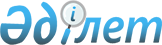 2023-2025 жылдарға арналған Аршалы ауданының кент, ауылдық округтерінің бюджеттері туралыАқмола облысы Аршалы аудандық мәслихатының 2022 жылғы 27 желтоқсандағы № 36/2 шешімі.
      Қазақстан Республикасының Бюджет кодексінің 9-1 бабының 2 тармағына, Қазақстан Республикасының "Қазақстан Республикасындағы жергілікті мемлекеттік басқару және өзін-өзі басқару туралы" Заңының 6 бабының 2-7 тармағына сәйкес, Аршалы аудандық мәслихаты ШЕШТІ:
      1. 2023-2025 жылдарға арналған Аршалы кентінің бюджеті тиісінше 1, 2, 3 қосымшаларға сәйкес, соның ішінде 2023 жылға арналған келесі көлемдерде бекітілсін:
      1) кірістер – 499 114,9 мың теңге, соның ішінде:
      салықтық түсімдер – 53 400,0 мың теңге;
      салықтық емес түсімдер – 259,0 мың теңге;
      трансферттердің түсімдері – 445 455,6 мың теңге;
      2) шығындар – 505 868,9 мың теңге;
      3) таза бюджеттік кредиттеу – 0 мың теңге, соның ішінде:
      бюджеттік кредиттер – 0 мың теңге;
      4) қаржы активтерімен операциялар бойынша сальдо – 0 мың теңге, соның ішінде:
      қаржы активтерін сатып алу – 0 мың теңге;
      5) бюджет тапшылығы (профициті) – - 6 754,0 мың теңге;
      6) бюджет тапшылығын қаржыландыру (профицитін пайдалану) – 6 754,0 мың теңге.
      Ескерту. 1-тармақ жаңа редакцияда - Ақмола облысы Аршалы аудандық мәслихатының 28.11.2023 № 9/2 (01.01.2023 бастап қолданысқа енгізіледі) шешімімен.


      2. 2023-2025 жылдарға арналған Ижев ауылдық округінің бюджеті тиісінше 4, 5, 6 қосымшаларға сәйкес, соның ішінде 2023 жылға арналған келесі көлемдерде бекітілсін:
      1) кірістер – 47 369,0 мың теңге, соның ішінде:
      салықтық түсімдер – 7 495,0 мың теңге;
      салықтық емес түсімдер – 499,0 мың теңге;
      трансферттердің түсімдері – 39 375,0 мың теңге;
      2) шығындар – 55 374,6 мың теңге;
      3) таза бюджеттік кредиттеу – 0 мың теңге, соның ішінде:
      бюджеттік кредиттер – 0 мың теңге;
      4) қаржы активтерімен операциялар бойынша сальдо – 0 мың теңге, соның ішінде:
      қаржы активтерін сатып алу – 0 мың теңге;
      5) бюджет тапшылығы (профициті) – - 8 005,6 мың теңге;
      6) бюджет тапшылығын қаржыландыру (профицитін пайдалану) – 8 005,6 мың теңге.
      Ескерту. 2-тармақ жаңа редакцияда - Ақмола облысы Аршалы аудандық мәслихатының 28.11.2023 № 9/2 (01.01.2023 бастап қолданысқа енгізіледі) шешімімен.


      3. 2023-2025 жылдарға арналған Жібек жолы ауылдық округінің бюджеті тиісінше 7, 8, 9 қосымшаларға сәйкес, соның ішінде 2023 жылға арналған келесі көлемдерде бекітілсін:
      1) кірістер – 655 991,3 мың теңге, соның ішінде:
      салықтық түсімдер – 65 568,0 мың теңге;
      негізгі капиталды сатудан түсетін түсімдер – 20 000,0 мың теңге;
      трансферттердің түсімдері – 570 423,3 мың теңге;
      2)шығындар – 688 992,6 мың теңге;
      3) таза бюджеттік кредиттеу – 0 мың теңге, соның ішінде:
      бюджеттік кредиттер – 0 мың теңге;
      4) қаржы активтерімен операциялар бойынша сальдо – 0 мың теңге, соның ішінде:
      қаржы активтерін сатып алу – 0 мың теңге;
      5) бюджет тапшылығы (профициті) – - 33 001,3 мың теңге;
      6) бюджет тапшылығын қаржыландыру (профицитін пайдалану) – 33 001,3 мың теңге.
      Ескерту. 3-тармақ жаңа редакцияда - Ақмола облысы Аршалы аудандық мәслихатының 25.12.2023 № 11/2 (01.01.2023 бастап қолданысқа енгізіледі) шешімімен.


      4. 2023-2025 жылдарға арналған Анар ауылдық округінің бюджеті тиісінше 10, 11,12 қосымшаларға сәйкес, соның ішінде 2025 жылға арналған келесі көлемдерде бекітілсін:
      1) кірістер – 156 419,0 мың теңге, соның ішінде:
      салықтық түсімдер – 3 210,0 мың теңге;
      трансферттер түсімі – 153 209,0 мың теңге;
      2) шығындар – 159 018,1 мың теңге;
      3) қаржы активтерімен операциялар бойынша сальдо – 0 мың теңге;
      4) бюджет тапшылығы (профициті) – -2 599,1 мың теңге;
      5) бюджет тапшылығын қаржыландыру (профицитін пайдалану) – 2 599,1 мың теңге.
      Ескерту. 4-тармақ жаңа редакцияда - Ақмола облысы Аршалы аудандық мәслихатының 28.11.2023 № 9/2 (01.01.2023 бастап қолданысқа енгізіледі) шешімімен.


      5. 2023-2025 жылдарға арналған Бірсуат ауылдық округінің бюджеті тиісінше 13, 14, 15 қосымшаларға сәйкес, соның ішінде 2025 жылға арналған келесі көлемдерде бекітілсін:
      1) кірістер – 180 606,8 мың теңге, соның ішінде:
      салықтық түсімдер – 2 627,0 мың теңге;
      трансферттер түсімі – 177 979,8 мың теңге;
      2) шығындар – 180 606,8 мың теңге;
      3) қаржы активтерімен операциялар бойынша сальдо – 0 мың теңге;
      4) бюджет тапшылығы (профициті) – 0 мың теңге;
      5) бюджет тапшылығын қаржыландыру (профицитін пайдалану) – 0 мың теңге.
      Ескерту. 5-тармақ жаңа редакцияда - Ақмола облысы Аршалы аудандық мәслихатының 28.11.2023 № 9/2 (01.01.2023 бастап қолданысқа енгізіледі) шешімімен.


      6. 2023-2025 жылдарға арналған Түрген ауылдық округінің бюджеті тиісінше 16, 17, 18 қосымшаларға сәйкес, соның ішінде 2023 жылға арналған келесі көлемдерде бекітілсін:
      1) кірістер – 92 268,6 мың теңге, соның ішінде:
      салықтық түсімдер – 3 200,0 мың теңге;
      трансферттер түсімі – 89 068,6 мың теңге;
      2) шығындар – 92 284,6 мың теңге;
      3) қаржы активтерімен операциялар бойынша сальдо – 0 мың теңге;
      4) бюджет тапшылығы (профициті) – -16,0 мың теңге;
      5) бюджет тапшылығын қаржыландыру (профицитін пайдалану) – 16,0 мың теңге.
      Ескерту. 6-тармақ жаңа редакцияда - Ақмола облысы Аршалы аудандық мәслихатының 28.11.2023 № 9/2 (01.01.2023 бастап қолданысқа енгізіледі) шешімімен.


      7. 2023-2025 жылдарға арналған Константинов ауылдық округінің бюджеті тиісінше 19, 20, 21 қосымшаларға сәйкес, соның ішінде 2023 жылға арналған келесі көлемдерде бекітілсін:
      1) кірістер – 68 946,0 мың теңге, соның ішінде:
      салықтық түсімдер – 7 818,0 мың теңге;
      салықтық емес түсімдер – 374,0 мың теңге;
      трансферттердің түсімдері – 60 754,0 мың теңге;
      2) шығындар – 69 924,6 мың теңге;
      3) таза бюджеттік кредиттеу – 0 мың теңге, соның ішінде:
      бюджеттік кредиттер – 0 мың теңге;
      4) қаржы активтерімен операциялар бойынша сальдо – 0 мың теңге, соның ішінде:
      қаржы активтерін сатып алу – 0 мың теңге;
      5) бюджет тапшылығы (профициті) – - 978,6 мың теңге;
      6) бюджет тапшылығын қаржыландыру (профицитін пайдалану) – 978,6 мың теңге.
      Ескерту. 7-тармақ жаңа редакцияда - Ақмола облысы Аршалы аудандық мәслихатының 28.11.2023 № 9/2 (01.01.2023 бастап қолданысқа енгізіледі) шешімімен.


      8. 2023-2025 жылдарға арналған Михайлов ауылдық округінің бюджеті тиісінше 22, 23, 24 қосымшаларға сәйкес, соның ішінде 2023 жылға арналған келесі көлемдерде бекітілсін:
      1) кірістер – 57 114,0 мың теңге, соның ішінде:
      салықтық түсімдер – 4 007,0 мың теңге;
      трансферттердің түсімдері – 53 107,0 мың теңге;
      2) шығындар – 58 191,2 мың теңге;
      3) таза бюджеттік кредиттеу – 0 мың теңге, соның ішінде:
      бюджеттік кредиттер – 0 мың теңге;
      4) қаржы активтерімен операциялар бойынша сальдо – 0 мың теңге, соның ішінде:
      қаржы активтерін сатып алу – 0 мың теңге;
      5) бюджет тапшылығы (профициті) – - 1 077,2 мың теңге;
      6) бюджет тапшылығын қаржыландыру (профицитін пайдалану) – 1 077,2 мың теңге.
      Ескерту. 8-тармақ жаңа редакцияда - Ақмола облысы Аршалы аудандық мәслихатының 28.11.2023 № 9/2 (01.01.2023 бастап қолданысқа енгізіледі) шешімімен.


      9. 2023-2025 жылдарға арналған Елтоқ ауылдық округінің бюджеті тиісінше 25, 26, 27 қосымшаларға сәйкес, соның ішінде 2023 жылға арналған келесі көлемдерде бекітілсін:
      1) кірістер – 531 173,1 мың теңге, соның ішінде:
      салықтық түсімдер – 7 163,5 мың теңге;
      негізгі капиталды сатудан түсетін түсімдер – 1 376,5 мың теңге;
      трансферттердің түсімдері – 522 633,1 мың теңге;
      2) шығындар – 531 381,6 мың теңге;
      3) таза бюджеттік кредиттеу – 0 мың теңге, соның ішінде:
      бюджеттік кредиттер – 0 мың теңге;
      4) қаржы активтерімен операциялар бойынша сальдо – 0 мың теңге, соның ішінде:
      қаржы активтерін сатып алу – 0 мың теңге;
      5) бюджет тапшылығы (профициті) – - 208,5 мың теңге;
      6) бюджет тапшылығын қаржыландыру (профицитін пайдалану) – 208,5 мың теңге.
      Ескерту. 9-тармақ жаңа редакцияда - Ақмола облысы Аршалы аудандық мәслихатының 28.11.2023 № 9/2 (01.01.2023 бастап қолданысқа енгізіледі) шешімімен.


      10. 2023-2025 жылдарға арналған Арнасай ауылдық округінің бюджеті тиісінше 28, 29, 30 қосымшаларға сәйкес, соның ішінде 2023 жылға арналған келесі көлемдерде бекітілсін:
      1) кірістер – 180 758,0 мың теңге, соның ішінде:
      салықтық түсімдер – 4 967,0 мың теңге;
      трансферттердің түсімдері – 175 791,0 мың теңге;
      2) шығындар – 183 306,6 мың теңге;
      3) таза бюджеттік кредиттеу – 0 мың теңге, соның ішінде:
      бюджеттік кредиттер – 0 мың теңге;
      4) қаржы активтерімен операциялар бойынша сальдо – 0 мың теңге, соның ішінде:
      қаржы активтерін сатып алу – 0 мың теңге;
      5) бюджет тапшылығы (профициті) – - 2 548,6 мың теңге;
      6) бюджет тапшылығын қаржыландыру (профицитін пайдалану) – 2 548,6 мың теңге.
      Ескерту. 10-тармақ жаңа редакцияда - Ақмола облысы Аршалы аудандық мәслихатының 28.11.2023 № 9/2 (01.01.2023 бастап қолданысқа енгізіледі) шешімімен.


      11. 2023-2025 жылдарға арналған Сараба ауылдық округінің бюджеті тиісінше 31, 32, 33 қосымшаларға сәйкес, соның ішінде 2023 жылға арналған келесі көлемдерде бекітілсін:
      1) кірістер – 176 324,0 мың теңге, соның ішінде:
      салықтық түсімдер – 2 706,9 мың теңге;
      негізгі капиталды сатудан түсетін түсімдер – 493,1 мың теңге;
      трансферттердің түсімдері – 173 124,0 мың теңге;
      2) шығындар – 181 489,0 мың теңге;
      3) таза бюджеттік кредиттеу – 0 мың теңге, соның ішінде:
      бюджеттік кредиттер – 0 мың теңге;
      4) қаржы активтерімен операциялар бойынша сальдо – 0 мың теңге, соның ішінде:
      қаржы активтерін сатып алу – 0 мың теңге;
      5) бюджет тапшылығы (профициті) – - 5 165,0 мың теңге;
      6) бюджет тапшылығын қаржыландыру (профицитін пайдалану) – 5 165,0 мың теңге.
      Ескерту. 11-тармақ жаңа редакцияда - Ақмола облысы Аршалы аудандық мәслихатының 28.11.2023 № 9/2 (01.01.2023 бастап қолданысқа енгізіледі) шешімімен.


      12. 2023-2025 жылдарға арналған Бұлақсай ауылдық округінің бюджеті тиісінше 34, 35, 36 қосымшаларға сәйкес, соның ішінде 2023 жылға арналған келесі көлемдерде бекітілсін:
      1) кірістер – 42 605,0 мың теңге, соның ішінде:
      салықтық түсімдер – 5 372,0 мың теңге;
      трансферттердің түсімдері – 37 233,0мың теңге;
      2) шығындар – 46 602,9 мың теңге;
      3) таза бюджеттік кредиттеу – 0 мың теңге, соның ішінде:
      бюджеттік кредиттер – 0 мың теңге;
      4) қаржы активтерімен операциялар бойынша сальдо – 0 мың теңге, соның ішінде:
      қаржы активтерін сатып алу – 0 мың теңге;
      5) бюджет тапшылығы (профициті) – - 3 997,9 мың теңге;
      6) бюджет тапшылығын қаржыландыру (профицитін пайдалану) – 3 997,9 мың теңге.
      Ескерту. 12-тармақ жаңа редакцияда - Ақмола облысы Аршалы аудандық мәслихатының 28.11.2023 № 9/2 (01.01.2023 бастап қолданысқа енгізіледі) шешімімен.


      13. 2023-2025 жылдарға арналған Ақбұлақ ауылдық округінің бюджеті тиісінше 37, 38, 39 қосымшаларға сәйкес, соның ішінде 2023 жылға арналған келесі көлемдерде бекітілсін:
      1) кірістер – 52 348,2 мың теңге, соның ішінде:
      салықтық түсімдер – 4 649,1 мың теңге;
      салықтық емес түсімдер – 105,0 мың теңге;
      негізгі капиталды сатудан түсетін түсімдер – 1 782,1 мың теңге;
      трансферттердің түсімдері – 45 812,2 мың теңге;
      2) шығындар – 53 023,0 мың теңге;
      3) таза бюджеттік кредиттеу – 0 мың теңге, соның ішінде:
      бюджеттік кредиттер – 0 мың теңге;
      4) қаржы активтерімен операциялар бойынша сальдо – 0 мың теңге, соның ішінде:
      қаржы активтерін сатып алу – 0 мың теңге;
      5) бюджет тапшылығы (профициті) – -674,6 мың теңге;
      6) бюджет тапшылығын қаржыландыру (профицитін пайдалану) – 674,6 мың теңге.
      Ескерту. 13-тармақ жаңа редакцияда - Ақмола облысы Аршалы аудандық мәслихатының 28.11.2023 № 9/2 (01.01.2023 бастап қолданысқа енгізіледі) шешімімен.


      14. 2023 жылға арналған кент, ауылдық округтер бюджет түсімдерінің құрамында аудандық бюджеттен 534 421,0 мың теңге сомасында субвенция қарастырылғаны ескерілсін, оның ішінде:
      Аршалы кентіне – 87 159,0 мың теңге;
      Ижев ауылдық округіне – 39 025,0 мың теңге;
      Жібек жолы ауылдық округіне – 13 815,0 мың теңге;
      Анар ауылдық округіне – 45 011,0 мың теңге;
      Бірсуат ауылдық округіне – 42 941,0 мың теңге;
      Түрген ауылдық округіне – 36 615,0 мың теңге;
      Константинов ауылдық округіне – 60 754,0 мың теңге;
      Михайлов ауылдық округіне – 49 629,0 мың теңге;
      Елтоқ ауылдық округіне – 30 703,0 мың теңге;
      Арнасай ауылдық округіне – 23 966,0 мың теңге;
      Сараба ауылдық округіне – 28 374,0 мың теңге;
      Бұлақсай ауылдық округіне – 36 883,0 мың теңге;
      Ақбұлақ ауылдық округіне – 39 366,0 мың теңге.
      Ескерту. 14-тармақ жаңа редакцияда - Ақмола облысы Аршалы аудандық мәслихатының 18.10.2023 № 7/2 (01.01.2023 бастап қолданысқа енгізіледі) шешімімен.


      15. 2023 жылға арналған кент, ауылдық округ бюджеті түсімдерінің құрамында 40 қосымшаға сәйкес аудандық бюджеттен нысаналы трансферттер қарастырылғаны ескерілсін.
      16. Осы шешім 2023 жылдың 1 қаңтарынан бастап қолданысқа енгізіледі. 2023 жылға арналған Аршалы кентінің бюджеті
      Ескерту. 1-қосымша жаңа редакцияда - Ақмола облысы Аршалы аудандық мәслихатының 28.11.2023 № 9/2 (01.01.2023 бастап қолданысқа енгізіледі) шешімімен. 2024 жылға арналған Аршалы кентінің бюджеті 2025 жылға арналған Аршалы кентінің бюджеті 2023 жылға арналған Ижев ауылдық округінің бюджеті
      Ескерту. 4-қосымша жаңа редакцияда - Ақмола облысы Аршалы аудандық мәслихатының 28.11.2023 № 9/2 (01.01.2023 бастап қолданысқа енгізіледі) шешімімен. 2024 жылға арналған Ижев ауылдық округінің бюджеті 2025 жылға арналған Ижев ауылдық округінің бюджеті 2023 жылға арналған Жібек жолы ауылдық округінің бюджеті
      Ескерту. 7-қосымша жаңа редакцияда - Ақмола облысы Аршалы аудандық мәслихатының 25.12.2023 № 11/2 (01.01.2023 бастап қолданысқа енгізіледі) шешімімен. 2024 жылға арналған Жібек жолы ауылдық округінің бюджеті 2025 жылға арналған Жібек жолы ауылдық округінің бюджеті 2023 жылға арналған Анар ауылдық округінің бюджеті
      Ескерту. 10-қосымша жаңа редакцияда - Ақмола облысы Аршалы аудандық мәслихатының 28.11.2023 № 9/2 (01.01.2023 бастап қолданысқа енгізіледі) шешімімен. 2024 жылға арналған Анар ауылдық округінің бюджеті 2025 жылға арналған Анар ауылдық округінің бюджеті 2023 жылға арналған Бірсуат ауылдық округінің бюджеті
      Ескерту. 13-қосымша жаңа редакцияда - Ақмола облысы Аршалы аудандық мәслихатының 28.11.2023 № 9/2 (01.01.2023 бастап қолданысқа енгізіледі) шешімімен. 2024 жылға арналған Бірсуат ауылдық округінің бюджеті 2025 жылға арналған Бірсуат ауылдық округінің бюджеті 2023 жылға арналған Түрген ауылдық округінің бюджеті
      Ескерту. 16-қосымша жаңа редакцияда - Ақмола облысы Аршалы аудандық мәслихатының 28.11.2023 № 9/2 (01.01.2023 бастап қолданысқа енгізіледі) шешімімен. 2024 жылға арналған Түрген ауылдық округінің бюджеті 2025 жылға арналған Түрген ауылдық округінің бюджеті 2023 жылға арналған Константинов ауылдық округінің бюджеті
      Ескерту. 19-қосымша жаңа редакцияда - Ақмола облысы Аршалы аудандық мәслихатының 28.11.2023 № 9/2 (01.01.2023 бастап қолданысқа енгізіледі) шешімімен. 2024 жылға арналған Константинов ауылдық округінің бюджеті 2025 жылға арналған Константинов ауылдық округінің бюджеті 2023 жылға арналған Михайлов ауылдық округінің бюджеті
      Ескерту. 22-қосымша жаңа редакцияда - Ақмола облысы Аршалы аудандық мәслихатының 28.11.2023 № 9/2 (01.01.2023 бастап қолданысқа енгізіледі) шешімімен. 2024 жылға арналған Михайлов ауылдық округінің бюджеті 2025 жылға арналған Михайлов ауылдық округінің бюджеті 2023 жылға арналған Елтоқ ауылдық округінің бюджеті
      Ескерту. 25-қосымша жаңа редакцияда - Ақмола облысы Аршалы аудандық мәслихатының 28.11.2023 № 9/2 (01.01.2023 бастап қолданысқа енгізіледі) шешімімен. 2024 жылға арналған Волгодонов ауылдық округінің бюджеті 2025 жылға арналған Волгодонов ауылдық округінің бюджеті 2023 жылға арналған Арнасай ауылдық округінің бюджеті
      Ескерту. 28-қосымша жаңа редакцияда - Ақмола облысы Аршалы аудандық мәслихатының 28.11.2023 № 9/2 (01.01.2023 бастап қолданысқа енгізіледі) шешімімен. 2024 жылға арналған Арнасай ауылдық округінің бюджеті 2025 жылға арналған Арнасай ауылдық округінің бюджеті 2023 жылға арналған Сараба ауылдық округінің бюджеті
      Ескерту. 31-қосымша жаңа редакцияда - Ақмола облысы Аршалы аудандық мәслихатының 28.11.2023 № 9/2 (01.01.2023 бастап қолданысқа енгізіледі) шешімімен. 2024 жылға арналған Сараба ауылдық округінің бюджеті 2025 жылға арналған Сараба ауылдық округінің бюджеті 2023 жылға арналған Бұлақсай ауылдық округінің бюджеті
      Ескерту. 34-қосымша жаңа редакцияда - Ақмола облысы Аршалы аудандық мәслихатының 28.11.2023 № 9/2 (01.01.2023 бастап қолданысқа енгізіледі) шешімімен. 2024 жылға арналған Бұлақсай ауылдық округінің бюджеті 2025 жылға арналған Бұлақсай ауылдық округінің бюджеті 2023 жылға арналған Ақбұлақ ауылдық округінің бюджеті
      Ескерту. 37-қосымша жаңа редакцияда - Ақмола облысы Аршалы аудандық мәслихатының 28.11.2023 № 9/2 (01.01.2023 бастап қолданысқа енгізіледі) шешімімен. 2024 жылға арналған Ақбұлақ ауылдық округінің бюджеті 2025 жылға арналған Ақбұлақ ауылдық округінің бюджеті 2023 жылға арналған аудандық бюджеттен кент және ауылдық округ бюджеттеріне нысаналы трансферттер
      Ескерту. 40-қосымша жаңа редакцияда - Ақмола облысы Аршалы аудандық мәслихатының 28.11.2023 № 9/2 (01.01.2023 бастап қолданысқа енгізіледі) шешімімен.
					© 2012. Қазақстан Республикасы Әділет министрлігінің «Қазақстан Республикасының Заңнама және құқықтық ақпарат институты» ШЖҚ РМК
				
      Аудандық мәслихатының хатшысы

Е.Қазбеков
Аршалы аудандық
мәслихатының
2022 жылғы 27 желтоқсандағы
№ 36/2 шешіміне
1 қосымша
Санаты
Санаты
Санаты
Санаты
Сома
мың теңге
Сыныбы
Сыныбы
Сыныбы
Сома
мың теңге
Кіші сыныбы
Кіші сыныбы
Сома
мың теңге
Атауы
Сома
мың теңге
1
2
3
4
5
I. Кiрiстер 
499 114,9
1
Салықтық түсімдер
53 400,0
01
Табыс салығы 
18 640,2
2
Жеке табыс салығы
18 640,2
04
Меншiкке салынатын салықтар
32 259,8
1
Мүлiкке салынатын салықтар 
1 000,0
3
Жер салығы 
1 559,8
4
Көлiк құралдарына салынатын салық 
29 700,0
05
Тауарларға, жұмыстарға және қызметтерге салынатын iшкi салықтар 
2 500,0
3
Табиғи және басқа да ресурстарды пайдаланғаны үшiн түсетiн түсiмдер
2 500,0
2
Салықтық емес түсiмдер
259,0
01
Мемлекеттік меншіктен түсетін кірістер
259,0
5
Мемлекет меншігіндегі мүлікті жалға беруден түсетін кірістер
259,0
4
Трансферттер түсімі
445 455,9
02
Мемлекеттiк басқарудың жоғары тұрған органдарынан түсетiн трансферттер
445 455,9
3
Аудандардың (облыстық маңызы бар қаланың) бюджетінен трансферттер
445 455,9
Функционалдық топ
Функционалдық топ
Функционалдық топ
Функционалдық топ
Функционалдық топ
Сома
мың тенге
Кіші функция
Кіші функция
Кіші функция
Кіші функция
Сома
мың тенге
Бюджеттік бағдарламалардың әкімшісі
Бюджеттік бағдарламалардың әкімшісі
Бюджеттік бағдарламалардың әкімшісі
Сома
мың тенге
Бағдарлама
Бағдарлама
Сома
мың тенге
Атауы
Сома
мың тенге
1
2
3
4
5
6
II. Шығындар
505 868,9
01
Жалпы сипаттағы мемлекеттiк қызметтер
51 893,0
1
Мемлекеттiк басқарудың жалпы функцияларын орындайтын өкiлдi, атқарушы және басқа органдар
51 893,0
124
Аудандық маңызы бар қала, ауыл, кент, ауылдық округ әкімінің аппараты
51 893,0
001
Аудандық маңызы бар қала, ауыл, кент, ауылдық округ әкімінің қызметін қамтамасыз ету жөніндегі қызметтер
51 893,0
06
Әлеуметтiк көмек және әлеуметтiк қамсыздандыру
24 955,0
2
Әлеуметтiк көмек
24 955,0
124
Аудандық маңызы бар қала, ауыл, кент, ауылдық округ әкімінің аппараты
24 955,0
003
Мұқтаж азаматтарға үйде әлеуметтік көмек көрсету
24 955,0
07
Тұрғын үй-коммуналдық шаруашылық
73 380,0
2
Коммуналдық шаруашылық
9 381,3
124
Аудандық маңызы бар қала, ауыл, кент, ауылдық округ әкімінің аппараты
9 381,3
014
Елді мекендерді сумен жабдықтауды ұйымдастыру
9 381,3
3
Елді-мекендерді көркейту
63 998,7
124
Аудандық маңызы бар қала, ауыл, кент, ауылдық округ әкімінің аппараты
60 843,7
009
Елді мекендердің санитариясын қамтамасыз ету
17 798,0
010
Жерлеу орындарын ұстау және туыстары жоқ адамдарды жерлеу
84,0
011
Елді мекендерді абаттандыру мен көгалдандыру
46 116,7
12
Көлiк және коммуникация
355 640,9
1
Автомобиль көлігі
355 640,9
124
Аудандық маңызы бар қала, ауыл, кент, ауылдық округ әкімінің аппараты
355 640,9
013
Аудандық маңызы бар қалаларда, ауылдарда, кенттерде, ауылдық округтерде автомобиль жолдарының жұмыс істеуін қамтамасыз ету
159 031,9
045
Аудандық маңызы бар қалаларда, ауылдарда, кенттерде, ауылдық округтерде автомобиль жолдарын күрделі және орташа жөндеу
196 609,0
IІІ. Таза бюджеттiк кредиттеу
0
Бюджеттiк кредиттер 
0
IV. Қаржы активтерімен операциялар бойынша сальдо
0
Қаржы активтерін сатып алу
0
V. Бюджет тапшылығы (профициті)
- 6 754,0
VI. Бюджет тапшылығын қаржыландыру (профицитін пайдалану)
6 754,0
Бюджет қаражаттарының пайдаланылатын қалдықтары
6 754,0Аршалы аудандық
мәслихатының
2022 жылғы 27 желтоқсандағы
№ 36/2 шешіміне
2 қосымша
Санаты
Санаты
Санаты
Санаты
Сома
 мың теңге
Сыныбы
Сыныбы
Сыныбы
Сома
 мың теңге
Кіші сыныбы
Кіші сыныбы
Сома
 мың теңге
Атауы
Сома
 мың теңге
1
2
3
4
5
I. Кiрiстер 
146 935,0
1
Салықтық түсімдер
56 492,0
01
Табыс салығы 
19 260,0
2
Жеке табыс салығы
19 260,0
04
Меншiкке салынатын салықтар
34 557,0
1
Мүлiкке салынатын салықтар 
1 050,0
3
Жер салығы 
2 288,0
4
Көлiк құралдарына салынатын салық 
31 219,0
05
Тауарларға, жұмыстарға және қызметтерге салынатын iшкi салықтар 
2 675,0
3
Табиғи және басқа да ресурстарды пайдаланғаны үшiн түсетiн түсiмдер
2 675,0
2
Салықтық емес түсiмдер
277,0
01
Мемлекеттік меншіктен түсетін кірістер
277,0
5
Мемлекет меншігіндегі мүлікті жалға беруден түсетін кірістер
277,0
4
Трансферттер түсімі
90 166,0
02
Мемлекеттiк басқарудың жоғары тұрған органдарынан түсетiн трансферттер
90 166,0
3
Аудандардың (облыстық маңызы бар қаланың) бюджетінен трансферттер
90 166,0
Функционалдық топ
Функционалдық топ
Функционалдық топ
Функционалдық топ
Функционалдық топ
Сома
мың тенге
Кіші функция
Кіші функция
Кіші функция
Кіші функция
Сома
мың тенге
Бюджеттік бағдарламалардың әкімшісі
Бюджеттік бағдарламалардың әкімшісі
Бюджеттік бағдарламалардың әкімшісі
Сома
мың тенге
Бағдарлама
Бағдарлама
Сома
мың тенге
Атауы
Сома
мың тенге
1
2
3
4
5
6
II. Шығындар
146 935,0
01
Жалпы сипаттағы мемлекеттiк қызметтер
56 587,0
1
Мемлекеттiк басқарудың жалпы функцияларын орындайтын өкiлдi, атқарушы және басқа органдар
56 587,0
124
Аудандық маңызы бар қала, ауыл, кент, ауылдық округ әкімінің аппараты
56 587,0
001
Аудандық маңызы бар қала, ауыл, кент, ауылдық округ әкімінің қызметін қамтамасыз ету жөніндегі қызметтер
56 587,0
06
Әлеуметтiк көмек және әлеуметтiк қамсыздандыру
24 834,0
2
Әлеуметтiк көмек
24 834,0
124
Аудандық маңызы бар қала, ауыл, кент, ауылдық округ әкімінің аппараты
24 834,0
003
Мұқтаж азаматтарға үйде әлеуметтік көмек көрсету
24 834,0
07
Тұрғын үй-коммуналдық шаруашылық
38 443,0
2
Коммуналдық шаруашылық
5 815,0
124
Аудандық маңызы бар қала, ауыл, кент, ауылдық округ әкімінің аппараты
5 815,0
014
Елді мекендерді сумен жабдықтауды ұйымдастыру
5 815,0
3
Елді-мекендерді көркейту
32 628,0
124
Аудандық маңызы бар қала, ауыл, кент, ауылдық округ әкімінің аппараты
32 628,0
009
Елді мекендердің санитариясын қамтамасыз ету
12 978,0
010
Жерлеу орындарын ұстау және туыстары жоқ адамдарды жерлеу
84,0
011
Елді мекендерді абаттандыру мен көгалдандыру
19 566,0
12
Көлiк және коммуникация
27 071,0
1
Автомобиль көлігі
27 071,0
124
Аудандық маңызы бар қала, ауыл, кент, ауылдық округ әкімінің аппараты
27 071,0
013
Аудандық маңызы бар қалаларда, ауылдарда, кенттерде, ауылдық округтерде автомобиль жолдарының жұмыс істеуін қамтамасыз ету
27 071,0
III. Қаржы активтерімен операциялар бойынша сальдо
0
IV. Бюджет тапшылығы (профициті)
0
V. Бюджет тапшылығын қаржыландыру (профицитін пайдалану)
0Аршалы аудандық
мәслихатының
2022 жылғы 27 желтоқсандағы
№ 36/2 шешіміне
3 қосымша
Санаты
Санаты
Санаты
Санаты
Сома
мың теңге
Сыныбы
Сыныбы
Сыныбы
Сома
мың теңге
Кіші сыныбы
Кіші сыныбы
Сома
мың теңге
Атауы
Сома
мың теңге
1
2
3
4
5
I. Кiрiстер 
156 216,0
1
Салықтық түсімдер
59 737,0
01
Табыс салығы 
20 608,0
2
Жеке табыс салығы
20 608,0
04
Меншiкке салынатын салықтар
36 321,0
1
Мүлiкке салынатын салықтар 
1 103,0
3
Жер салығы 
2 402,0
4
Көлiк құралдарына салынатын салық 
32 816,0
05
Тауарларға, жұмыстарға және қызметтерге салынатын iшкi салықтар 
2 808,0
3
Табиғи және басқа да ресурстарды пайдаланғаны үшiн түсетiн түсiмдер
2 808,0
2
Салықтық емес түсiмдер
296,0
01
Мемлекеттік меншіктен түсетін кірістер
296,0
5
Мемлекет меншігіндегі мүлікті жалға беруден түсетін кірістер
296,0
4
Трансферттер түсімі
96 183,0
02
Мемлекеттiк басқарудың жоғары тұрған органдарынан түсетiн трансферттер
96 183,0
3
Аудандардың (облыстық маңызы бар қаланың) бюджетінен трансферттер
96 183,0
Функционалдық топ
Функционалдық топ
Функционалдық топ
Функционалдық топ
Функционалдық топ
Сома
мың тенге
Кіші функция
Кіші функция
Кіші функция
Кіші функция
Сома
мың тенге
Бюджеттік бағдарламалардың әкімшісі
Бюджеттік бағдарламалардың әкімшісі
Бюджеттік бағдарламалардың әкімшісі
Сома
мың тенге
Бағдарлама
Бағдарлама
Сома
мың тенге
Атауы
Сома
мың тенге
1
2
3
4
5
6
II. Шығындар
156 216,0
01
Жалпы сипаттағы мемлекеттiк қызметтер
58 610,0
1
Мемлекеттiк басқарудың жалпы функцияларын орындайтын өкiлдi, атқарушы және басқа органдар
58 610,0
124
Аудандық маңызы бар қала, ауыл, кент, ауылдық округ әкімінің аппараты
58 610,0
001
Аудандық маңызы бар қала, ауыл, кент, ауылдық округ әкімінің қызметін қамтамасыз ету жөніндегі қызметтер
58 610,0
06
Әлеуметтiк көмек және әлеуметтiк қамсыздандыру
28 420,0
2
Әлеуметтiк көмек
124
Аудандық маңызы бар қала, ауыл, кент, ауылдық округ әкімінің аппараты
28 420,0
003
Мұқтаж азаматтарға үйде әлеуметтік көмек көрсету
28 420,0
07
Тұрғын үй-коммуналдық шаруашылық
40 220,0
2
Коммуналдық шаруашылық
6 223,0
124
Аудандық маңызы бар қала, ауыл, кент, ауылдық округ әкімінің аппараты
6 223,0
014
Елді мекендерді сумен жабдықтауды ұйымдастыру
6 223,0
3
Елді-мекендерді көркейту
33 997,0
124
Аудандық маңызы бар қала, ауыл, кент, ауылдық округ әкімінің аппараты
33 997,0
009
Елді мекендердің санитариясын қамтамасыз ету
12 978,0
010
Жерлеу орындарын ұстау және туыстары жоқ адамдарды жерлеу
84,0
011
Елді мекендерді абаттандыру мен көгалдандыру
20 935,0
12
Көлiк және коммуникация
28 966,0
1
Автомобиль көлігі
28 966,0
124
Аудандық маңызы бар қала, ауыл, кент, ауылдық округ әкімінің аппараты
28 966,0
013
Аудандық маңызы бар қалаларда, ауылдарда, кенттерде, ауылдық округтерде автомобиль жолдарының жұмыс істеуін қамтамасыз ету
28 966,0
III. Қаржы активтерімен операциялар бойынша сальдо
0
IV. Бюджет тапшылығы (профициті)
0
V. Бюджет тапшылығын қаржыландыру (профицитін пайдалану)
0Аршалы аудандық
мәслихатының
2022 жылғы 27 желтоқсандағы
№ 36/2 шешіміне
4 қосымша
Санаты
Санаты
Санаты
Санаты
Сома
мың теңге
Сыныбы
Сыныбы
Сыныбы
Сома
мың теңге
Кіші сыныбы
Кіші сыныбы
Сома
мың теңге
Атауы
Сома
мың теңге
1
2
3
4
5
I. Кiрiстер 
47 369,0
1
Салықтық түсімдер
7 495,0
01
Табыс салығы 
1 350,0
2
Жеке табыс салығы
1 350,0
04
Меншiкке салынатын салықтар
5 795,0
1
Мүлiкке салынатын салықтар 
125,0
3
Жер салығы 
200,0
4
Көлiк құралдарына салынатын салық 
5 470,0
05
Тауарларға, жұмыстарға және қызметтерге салынатын iшкi салықтар 
350,0
3
Табиғи және басқа да ресурстарды пайдаланғаны үшiн түсетiн түсiмдер
350,0
2
Салықтық емес түсiмдер
499,0
01
Мемлекеттік меншіктен түсетін кірістер
499,0
5
Мемлекет меншігіндегі мүлікті жалға беруден түсетін кірістер
499,0
4
Трансферттер түсімі
39 375,0
02
Мемлекеттiк басқарудың жоғары тұрған органдарынан түсетiн трансферттер
39 375,0
3
Аудандардың (облыстық маңызы бар қаланың) бюджетінен трансферттер
39 375,0
Функционалдық топ
Функционалдық топ
Функционалдық топ
Функционалдық топ
Функционалдық топ
Сома
мың тенге
Кіші функция
Кіші функция
Кіші функция
Кіші функция
Сома
мың тенге
Бюджеттік бағдарламалардың әкімшісі
Бюджеттік бағдарламалардың әкімшісі
Бюджеттік бағдарламалардың әкімшісі
Сома
мың тенге
Бағдарлама
Бағдарлама
Сома
мың тенге
Атауы
Сома
мың тенге
1
2
3
4
5
6
II. Шығындар
55 374,6
01
Жалпы сипаттағы мемлекеттiк қызметтер
40 987,7
1
Мемлекеттiк басқарудың жалпы функцияларын орындайтын өкiлдi, атқарушы және басқа органдар
40 987,7
124
Аудандық маңызы бар қала, ауыл, кент, ауылдық округ әкімінің аппараты
40 987,7
001
Аудандық маңызы бар қала, ауыл, кент, ауылдық округ әкімінің қызметін қамтамасыз ету жөніндегі қызметтер
40 987,7
06
Әлеуметтiк көмек және әлеуметтiк қамсыздандыру
2 819,4
2
Әлеуметтiк көмек
2 819,4
124
Аудандық маңызы бар қала, ауыл, кент, ауылдық округ әкімінің аппараты
2 819,4
003
Мұқтаж азаматтарға үйде әлеуметтік көмек көрсету
2 819,4
07
Тұрғын үй-коммуналдық шаруашылық
3 555,5
3
Елді-мекендерді көркейту
3 555,5
124
Аудандық маңызы бар қала, ауыл, кент, ауылдық округ әкімінің аппараты
3 555,5
008
Елді мекендердегі көшелерді жарықтандыру
 476,0
009
Елді мекендердің санитариясын қамтамасыз ету
1 200,0
011
Елді мекендерді абаттандыру мен көгалдандыру
1 879,5
12
Көлiк және коммуникация
8 012,0
1
Автомобиль көлігі
8 012,0
124
Аудандық маңызы бар қала, ауыл, кент, ауылдық округ әкімінің аппараты
8 012,0
013
Аудандық маңызы бар қалаларда, ауылдарда, кенттерде, ауылдық округтерде автомобиль жолдарының жұмыс істеуін қамтамасыз ету
8 012,0
IІІ. Таза бюджеттiк кредиттеу
0
Бюджеттiк кредиттер 
0
IV. Қаржы активтерімен операциялар бойынша сальдо
0
Қаржы активтерін сатып алу
0
V. Бюджет тапшылығы (профициті)
-8005,6
VI. Бюджет тапшылығын қаржыландыру (профицитін пайдалану)
8 005,6
Бюджет қаражаттарының пайдаланылатын қалдықтары
8 005,6Аршалы аудандық
мәслихатының
2022 жылғы 27 желтоқсандағы
№ 36/2 шешіміне
5 қосымша
Санаты
Санаты
Санаты
Санаты
Сома
мың теңге
Сыныбы
Сыныбы
Сыныбы
Сома
мың теңге
Кіші сыныбы
Кіші сыныбы
Сома
мың теңге
Атауы
Сома
мың теңге
1
2
3
4
5
I. Кiрiстер 
49 898,0
1
Салықтық түсімдер
7 902,0
01
Табыс салығы 
1 418,0
2
Жеке табыс салығы
1 418,0
04
Меншiкке салынатын салықтар
6 110,0
1
Мүлiкке салынатын салықтар 
130,0
3
Жер салығы 
208,0
4
Көлiк құралдарына салынатын салық 
5 772,0
05
Тауарларға, жұмыстарға және қызметтерге салынатын iшкi салықтар 
374,0
3
Табиғи және басқа да ресурстарды пайдаланғаны үшiн түсетiн түсiмдер
374,0
2
Салықтық емес түсiмдер
533,0
01
Мемлекеттік меншіктен түсетін кірістер
533,0
5
Мемлекет меншігіндегі мүлікті жалға беруден түсетін кірістер
533,0
4
Трансферттер түсімі
41 554,0
02
Мемлекеттiк басқарудың жоғары тұрған органдарынан түсетiн трансферттер
41 554,0
3
Аудандардың (облыстық маңызы бар қаланың) бюджетінен трансферттер
41 554,0
Функционалдық топ
Функционалдық топ
Функционалдық топ
Функционалдық топ
Функционалдық топ
Сома
мың тенге
Кіші функция
Кіші функция
Кіші функция
Кіші функция
Сома
мың тенге
Бюджеттік бағдарламалардың әкімшісі
Бюджеттік бағдарламалардың әкімшісі
Бюджеттік бағдарламалардың әкімшісі
Сома
мың тенге
Бағдарлама
Бағдарлама
Сома
мың тенге
Атауы
Сома
мың тенге
1
2
3
4
5
6
II. Шығындар
49 989,0
01
Жалпы сипаттағы мемлекеттiк қызметтер
39 549,0
1
Мемлекеттiк басқарудың жалпы функцияларын орындайтын өкiлдi, атқарушы және басқа органдар
39 549,0
124
Аудандық маңызы бар қала, ауыл, кент, ауылдық округ әкімінің аппараты
39 549,0
001
Аудандық маңызы бар қала, ауыл, кент, ауылдық округ әкімінің қызметін қамтамасыз ету жөніндегі қызметтер
39 549,0
06
Әлеуметтiк көмек және әлеуметтiк қамсыздандыру
2 193,0
2
Әлеуметтiк көмек
2 193,0
124
Аудандық маңызы бар қала, ауыл, кент, ауылдық округ әкімінің аппараты
2 193,0
003
Мұқтаж азаматтарға үйде әлеуметтік көмек көрсету
2 193,0
07
Тұрғын үй-коммуналдық шаруашылық
2 349,0
3
Елді-мекендерді көркейту
2 349,0
124
Аудандық маңызы бар қала, ауыл, кент, ауылдық округ әкімінің аппараты
2 349,0
008
Елді мекендердегі көшелерді жарықтандыру
509,0
009
Елді мекендердің санитариясын қамтамасыз ету
1 284,0
011
Елді мекендерді абаттандыру мен көгалдандыру
556,0
12
Көлiк және коммуникация
5 898,0
1
Автомобиль көлігі
5 898,0
124
Аудандық маңызы бар қала, ауыл, кент, ауылдық округ әкімінің аппараты
5 898,0
013
Аудандық маңызы бар қалаларда, ауылдарда, кенттерде, ауылдық округтерде автомобиль жолдарының жұмыс істеуін қамтамасыз ету
5 898,0
III. Қаржы активтерімен операциялар бойынша сальдо
0
IV. Бюджет тапшылығы (профициті)
0
V. Бюджет тапшылығын қаржыландыру (профицитін пайдалану)
0Аршалы аудандық
мәслихатының
2022 жылғы 27 желтоқсандағы
№ 36/2 шешіміне
6 қосымша
Санаты
Санаты
Санаты
Санаты
Сома
мың теңге
Сыныбы
Сыныбы
Сыныбы
Сома
мың теңге
Кіші сыныбы
Кіші сыныбы
Сома
мың теңге
Атауы
Сома
мың теңге
1
2
3
4
5
I. Кiрiстер 
52 988,0
1
Салықтық түсімдер
8 447,0
01
Табыс салығы 
1 517,0
2
Жеке табыс салығы
1 517,0
04
Меншiкке салынатын салықтар
6 538,0
1
Мүлiкке салынатын салықтар 
139,0
3
Жер салығы 
223,0
4
Көлiк құралдарына салынатын салық 
6 176,0
05
Тауарларға, жұмыстарға және қызметтерге салынатын iшкi салықтар 
392,0
3
Табиғи және басқа да ресурстарды пайдаланғаны үшiн түсетiн түсiмдер
392,0
2
Салықтық емес түсiмдер
570,0
01
Мемлекеттік меншіктен түсетін кірістер
570,0
5
Мемлекет меншігіндегі мүлікті жалға беруден түсетін кірістер
570,0
4
Трансферттер түсімі
43 971,0
02
Мемлекеттiк басқарудың жоғары тұрған органдарынан түсетiн трансферттер
43 971,0
3
Аудандардың (облыстық маңызы бар қаланың) бюджетінен трансферттер
43 971,0
Функционалдық топ
Функционалдық топ
Функционалдық топ
Функционалдық топ
Функционалдық топ
Сома
мың тенге
Кіші функция
Кіші функция
Кіші функция
Кіші функция
Сома
мың тенге
Бюджеттік бағдарламалардың әкімшісі
Бюджеттік бағдарламалардың әкімшісі
Бюджеттік бағдарламалардың әкімшісі
Сома
мың тенге
Бағдарлама
Бағдарлама
Сома
мың тенге
Атауы
Сома
мың тенге
1
2
3
4
5
6
II. Шығындар
52 988,0
01
Жалпы сипаттағы мемлекеттiк қызметтер
41 970,0
1
Мемлекеттiк басқарудың жалпы функцияларын орындайтын өкiлдi, атқарушы және басқа органдар
41 970,0
124
Аудандық маңызы бар қала, ауыл, кент, ауылдық округ әкімінің аппараты
41 970,0
001
Аудандық маңызы бар қала, ауыл, кент, ауылдық округ әкімінің қызметін қамтамасыз ету жөніндегі қызметтер
41 970,0
06
Әлеуметтiк көмек және әлеуметтiк қамсыздандыру
2 193,0
2
Әлеуметтiк көмек
2 193,0
124
Аудандық маңызы бар қала, ауыл, кент, ауылдық округ әкімінің аппараты
2 193,0
003
Мұқтаж азаматтарға үйде әлеуметтік көмек көрсету
2 193,0
07
Тұрғын үй-коммуналдық шаруашылық
2 514,0
3
Елді-мекендерді көркейту
2 514,0
124
Аудандық маңызы бар қала, ауыл, кент, ауылдық округ әкімінің аппараты
2 514,0
008
Елді мекендердегі көшелерді жарықтандыру
545,0
009
Елді мекендердің санитариясын қамтамасыз ету
1 374,0
011
Елді мекендерді абаттандыру мен көгалдандыру
595,0
12
Көлiк және коммуникация
6 311,0
1
Автомобиль көлігі
6 311,0
124
Аудандық маңызы бар қала, ауыл, кент, ауылдық округ әкімінің аппараты
6 311,0
013
Аудандық маңызы бар қалаларда, ауылдарда, кенттерде, ауылдық округтерде автомобиль жолдарының жұмыс істеуін қамтамасыз ету
6 311,0
III. Қаржы активтерімен операциялар бойынша сальдо
0
IV. Бюджет тапшылығы (профициті)
0
V. Бюджет тапшылығын қаржыландыру (профицитін пайдалану)
0Аршалы аудандық
мәслихатының
2022 жылғы 27 желтоқсандағы
№ 36/2 шешіміне
7 қосымша
Санаты
Санаты
Санаты
Санаты
Сома
мың теңге
Сыныбы
Сыныбы
Сыныбы
Сома
мың теңге
Кіші сыныбы
Кіші сыныбы
Сома
мың теңге
Атауы
Сома
мың теңге
1
2
3
4
5
I. Кiрiстер 
655 991,3
1
Салықтық түсімдер
65 568,0
01
Табыс салығы 
35 209,3
2
Жеке табыс салығы
35 209,3
04
Меншiкке салынатын салықтар
30 208,7
1
Мүлiкке салынатын салықтар 
5 904,3
3
Жер салығы 
3 418,0
4
Көлiк құралдарына салынатын салық 
20 886,4
05
Тауарларға, жұмыстарға және қызметтерге салынатын iшкi салықтар 
150,0
3
Табиғи және басқа да ресурстарды пайдаланғаны үшiн түсетiн түсiмдер
150,0
3
Негізгі капиталды сатудан түсетін түсімдер
20 000,0
03
Жердi және материалдық емес активтердi сату
20 000,0
1
Жерді сату
20 000,0
4
Трансферттер түсімі
570 423,3
02
Мемлекеттiк басқарудың жоғары тұрған органдарынан түсетiн трансферттер
570 423,3
3
Аудандардың (облыстық маңызы бар қаланың) бюджетінен трансферттер
570 423,3
Функционалдық топ
Функционалдық топ
Функционалдық топ
Функционалдық топ
Функционалдық топ
Сома
мың тенге
Кіші функция
Кіші функция
Кіші функция
Кіші функция
Сома
мың тенге
Бюджеттік бағдарламалардың әкімшісі
Бюджеттік бағдарламалардың әкімшісі
Бюджеттік бағдарламалардың әкімшісі
Сома
мың тенге
Бағдарлама
Бағдарлама
Сома
мың тенге
Атауы
Сома
мың тенге
1
2
3
4
5
6
II. Шығындар
688 992,6
01
Жалпы сипаттағы мемлекеттiк қызметтер
62 347,6
1
Мемлекеттiк басқарудың жалпы функцияларын орындайтын өкiлдi, атқарушы және басқа органдар
62 347,6
124
Аудандық маңызы бар қала, ауыл, кент, ауылдық округ әкімінің аппараты
62 347,6
001
Аудандық маңызы бар қала, ауыл, кент, ауылдық округ әкімінің қызметін қамтамасыз ету жөніндегі қызметтер
62 347,6
06
Әлеуметтiк көмек және әлеуметтiк қамсыздандыру
2 319,0
2
Әлеуметтiк көмек
2 319,0
124
Аудандық маңызы бар қала, ауыл, кент, ауылдық округ әкімінің аппараты
2 319,0
003
Мұқтаж азаматтарға үйде әлеуметтік көмек көрсету
2 319,0
07
Тұрғын үй-коммуналдық шаруашылық
208 066,7
2
Коммуналдық шаруашылық
375,0
124
Аудандық маңызы бар қала, ауыл, кент, ауылдық округ әкімінің аппараты
375,0
014
Елді мекендерді сумен жабдықтауды ұйымдастыру
375,0
3
Елді-мекендерді көркейту
207 691,7
124
Аудандық маңызы бар қала, ауыл, кент, ауылдық округ әкімінің аппараты
207 691,7
008
Елді мекендердегі көшелерді жарықтандыру
55 702,7
009
Елді мекендердің санитариясын қамтамасыз ету
14 440,0
010
Жерлеу орындарын ұстау және туыстары жоқ адамдарды жерлеу
26,0
011
Елді мекендерді абаттандыру мен көгалдандыру
137 523,0
12
Көлiк және коммуникация
416 258,0
1
Автомобиль көлігі
416 258,0
124
Аудандық маңызы бар қала, ауыл, кент, ауылдық округ әкімінің аппараты
416 258,0
013
Аудандық маңызы бар қалаларда, ауылдарда, кенттерде, ауылдық округтерде автомобиль жолдарының жұмыс істеуін қамтамасыз ету
53 270,0
045
Аудандық маңызы бар қалаларда, ауылдарда, кенттерде, ауылдық округтерде автомобиль жолдарын күрделі және орташа жөндеу
362 988,0
15
Трансферттер
1,3
1
Трансферттер
1,3
124
Аудандық маңызы бар қала, ауыл, кент, ауылдық округ әкімінің аппараты
1,3
048
Пайдаланылмаған (толық пайдаланылмаған) нысаналы трансферттерді қайтару
1,3
IІІ. Таза бюджеттiк кредиттеу
0
Бюджеттiк кредиттер 
0
IV.Қаржы активтерімен операциялар бойынша сальдо
0
Қаржы активтерін сатып алу
0
V. Бюджет тапшылығы (профициті)
- 33 001,3
VI. Бюджет тапшылығын қаржыландыру (профицитін пайдалану)
33 001,3
Бюджет қаражаттарының пайдаланылатын қалдықтары
33 001,3Аршалы аудандық
мәслихатының
2022 жылғы 27 желтоқсандағы
№ 36/2 шешіміне
8 қосымша
Санаты
Санаты
Санаты
Санаты
Сома
мың теңге
Сыныбы
Сыныбы
Сыныбы
Сома
мың теңге
Кіші сыныбы
Кіші сыныбы
Сома
мың теңге
Атауы
Сома
мың теңге
1
2
3
4
5
I. Кiрiстер 
103 881,0
1
Салықтық түсімдер
69 555,0
01
Табыс салығы 
26 750,0
2
Жеке табыс салығы
26 750,0
04
Меншiкке салынатын салықтар
42 645,0
1
Мүлiкке салынатын салықтар 
10 700,0
3
Жер салығы 
3 555,0
4
Көлiк құралдарына салынатын салық 
28 390,0
05
Тауарларға, жұмыстарға және қызметтерге салынатын iшкi салықтар 
160,0
3
Табиғи және басқа да ресурстарды пайдаланғаны үшiн түсетiн түсiмдер
160,0
3
Негізгі капиталды сатудан түсетін түсімдер
20 000,0
03
Жердi және материалдық емес активтердi сату
20 000,0
1
Жерді сату
20 000,0
4
Трансферттер түсімі
14 326,0
02
Мемлекеттiк басқарудың жоғары тұрған органдарынан түсетiн трансферттер
14 326,0
3
Аудандардың (облыстық маңызы бар қаланың) бюджетінен трансферттер
14 326,0
Функционалдық топ
Функционалдық топ
Функционалдық топ
Функционалдық топ
Функционалдық топ
Сома
мың тенге
Кіші функция
Кіші функция
Кіші функция
Кіші функция
Сома
мың тенге
Бюджеттік бағдарламалардың әкімшісі
Бюджеттік бағдарламалардың әкімшісі
Бюджеттік бағдарламалардың әкімшісі
Сома
мың тенге
Бағдарлама
Бағдарлама
Сома
мың тенге
Атауы
Сома
мың тенге
1
2
3
4
5
6
II. Шығындар
103 881,0
01
Жалпы сипаттағы мемлекеттiк қызметтер
54 256,0
1
Мемлекеттiк басқарудың жалпы функцияларын орындайтын өкiлдi, атқарушы және басқа органдар
124
Аудандық маңызы бар қала, ауыл, кент, ауылдық округ әкімінің аппараты
54 256,0
001
Аудандық маңызы бар қала, ауыл, кент, ауылдық округ әкімінің қызметін қамтамасыз ету жөніндегі қызметтер
54 256,0
06
Әлеуметтiк көмек және әлеуметтiк қамсыздандыру
2 965,0
2
Әлеуметтiк көмек
124
Аудандық маңызы бар қала, ауыл, кент, ауылдық округ әкімінің аппараты
2 965,0
003
Мұқтаж азаматтарға үйде әлеуметтік көмек көрсету
2 965,0
07
Тұрғын үй-коммуналдық шаруашылық
11 168,0
2
Коммуналдық шаруашылық
400,0
124
Аудандық маңызы бар қала, ауыл, кент, ауылдық округ әкімінің аппараты
400,0
014
Елді мекендерді сумен жабдықтауды ұйымдастыру
400,0
3
Елді-мекендерді көркейту
10 768,0
124
Аудандық маңызы бар қала, ауыл, кент, ауылдық округ әкімінің аппараты
10 768,0
008
Елді мекендердегі көшелерді жарықтандыру
1 152,0
009
Елді мекендердің санитариясын қамтамасыз ету
4 751,0
010
Жерлеу орындарын ұстау және туыстары жоқ адамдарды жерлеу
26,0
011
Елді мекендерді абаттандыру мен көгалдандыру
4 839,0
12
Көлiк және коммуникация
35 492,0
1
Автомобиль көлігі
35 942,0
124
Аудандық маңызы бар қала, ауыл, кент, ауылдық округ әкімінің аппараты
35 492,0
013
Аудандық маңызы бар қалаларда, ауылдарда, кенттерде, ауылдық округтерде автомобиль жолдарының жұмыс істеуін қамтамасыз ету
35 492,0
III. Қаржы активтерімен операциялар бойынша сальдо
0
IV. Бюджет тапшылығы (профициті)
0
V. Бюджет тапшылығын қаржыландыру (профицитін пайдалану)
0Аршалы аудандық
мәслихатының
2022 жылғы 27 желтоқсандағы
№ 36/2 шешіміне
9 қосымша
Санаты
Санаты
Санаты
Санаты
Сома
мың теңге
Сыныбы
Сыныбы
Сыныбы
Сома
мың теңге
Кіші сыныбы
Кіші сыныбы
Сома
мың теңге
Атауы
Сома
мың теңге
1
2
3
4
5
I. Кiрiстер 
109 352,0
1
Салықтық түсімдер
74 420,0
01
Табыс салығы 
28 622,0
2
Жеке табыс салығы
28 622,0
04
Меншiкке салынатын салықтар
45 630,0
1
Мүлiкке салынатын салықтар 
11 449,0
3
Жер салығы 
3 804,0
4
Көлiк құралдарына салынатын салық 
30 377,0
05
Тауарларға, жұмыстарға және қызметтерге салынатын iшкi салықтар 
168,0
3
Табиғи және басқа да ресурстарды пайдаланғаны үшiн түсетiн түсiмдер
168,0
3
Негізгі капиталды сатудан түсетін түсімдер
20 000,0
03
Жердi және материалдық емес активтердi сату
20 000,0
1
Жерді сату
20 000,0
4
Трансферттер түсімі
14 932,0
02
Мемлекеттiк басқарудың жоғары тұрған органдарынан түсетiн трансферттер
14 932,0
3
Аудандардың (облыстық маңызы бар қаланың) бюджетінен трансферттер
14 932,0
Функционалдық топ
Функционалдық топ
Функционалдық топ
Функционалдық топ
Функционалдық топ
Сома
мың тенге
Кіші функция
Кіші функция
Кіші функция
Кіші функция
Сома
мың тенге
Бюджеттік бағдарламалардың әкімшісі
Бюджеттік бағдарламалардың әкімшісі
Бюджеттік бағдарламалардың әкімшісі
Сома
мың тенге
Бағдарлама
Бағдарлама
Сома
мың тенге
Атауы
Сома
мың тенге
1
2
3
4
5
6
II. Шығындар
109 352,0
01
Жалпы сипаттағы мемлекеттiк қызметтер
56 462,0
1
Мемлекеттiк басқарудың жалпы функцияларын орындайтын өкiлдi, атқарушы және басқа органдар
56 462,0
124
Аудандық маңызы бар қала, ауыл, кент, ауылдық округ әкімінің аппараты
56 462,0
001
Аудандық маңызы бар қала, ауыл, кент, ауылдық округ әкімінің қызметін қамтамасыз ету жөніндегі қызметтер
56 462,0
06
Әлеуметтiк көмек және әлеуметтiк қамсыздандыру
2 965,0
2
Әлеуметтiк көмек
2 965,0
124
Аудандық маңызы бар қала, ауыл, кент, ауылдық округ әкімінің аппараты
2 965,0
003
Мұқтаж азаматтарға үйде әлеуметтік көмек көрсету
2 965,0
07
Тұрғын үй-коммуналдық шаруашылық
11 949,0
2
Коммуналдық шаруашылық
429,0
124
Аудандық маңызы бар қала, ауыл, кент, ауылдық округ әкімінің аппараты
429,0
014
Елді мекендерді сумен жабдықтауды ұйымдастыру
429,0
3
Елді-мекендерді көркейту
11 520,0
124
Аудандық маңызы бар қала, ауыл, кент, ауылдық округ әкімінің аппараты
11 520,0
008
Елді мекендердегі көшелерді жарықтандыру
1 233,0
009
Елді мекендердің санитариясын қамтамасыз ету
5 083,0
010
Жерлеу орындарын ұстау және туыстары жоқ адамдарды жерлеу
26,0
011
Елді мекендерді абаттандыру мен көгалдандыру
5 178,0
12
Көлiк және коммуникация
37 976,0
1
Автомобиль көлігі
37 976,0
124
Аудандық маңызы бар қала, ауыл, кент, ауылдық округ әкімінің аппараты
37 976,0
013
Аудандық маңызы бар қалаларда, ауылдарда, кенттерде, ауылдық округтерде автомобиль жолдарының жұмыс істеуін қамтамасыз ету
37 976,0
III. Қаржы активтерімен операциялар бойынша сальдо
0
IV. Бюджет тапшылығы (профициті)
0
V. Бюджет тапшылығын қаржыландыру (профицитін пайдалану)
0Аршалы аудандық
мәслихатының
2022 жылғы 27 желтоқсандағы
№ 36/2 шешіміне
10 қосымша
Санаты
Санаты
Санаты
Санаты
Сома
мың теңге
Сыныбы
Сыныбы
Сыныбы
Сома
мың теңге
Кіші сыныбы
Кіші сыныбы
Сома
мың теңге
Атауы
Сома
мың теңге
1
2
3
4
5
I. Кiрiстер 
156 419,0
1
Салықтық түсімдер
3 210,0
01
Табыс салығы 
162,9
2
Жеке табыс салығы
162,9
04
Меншiкке салынатын салықтар
2 767,1
1
Мүлiкке салынатын салықтар 
97,1
3
Жер салығы 
70,0
4
Көлiк құралдарына салынатын салық 
2 600,0
05
Тауарларға, жұмыстарға және қызметтерге салынатын iшкi салықтар 
280,0
3
Табиғи және басқа да ресурстарды пайдаланғаны үшiн түсетiн түсiмдер
280,0
4
Трансферттер түсімі
153 209,0
02
Мемлекеттiк басқарудың жоғары тұрған органдарынан түсетiн трансферттер
153 209,0
3
Аудандардың (облыстық маңызы бар қаланың) бюджетінен трансферттер
153 209,0
Функционалдық топ
Функционалдық топ
Функционалдық топ
Функционалдық топ
Функционалдық топ
Сома
мың тенге
Кіші функция
Кіші функция
Кіші функция
Кіші функция
Сома
мың тенге
Бюджеттік бағдарламалардың әкімшісі
Бюджеттік бағдарламалардың әкімшісі
Бюджеттік бағдарламалардың әкімшісі
Сома
мың тенге
Бағдарлама
Бағдарлама
Сома
мың тенге
Атауы
Сома
мың тенге
1
2
3
4
5
6
II. Шығындар
159 018,1
01
Жалпы сипаттағы мемлекеттiк қызметтер
28 966,3
1
Мемлекеттiк басқарудың жалпы функцияларын орындайтын өкiлдi, атқарушы және басқа органдар
28 966,3
124
Аудандық маңызы бар қала, ауыл, кент, ауылдық округ әкімінің аппараты
28 966,3
001
Аудандық маңызы бар қала, ауыл, кент, ауылдық округ әкімінің қызметін қамтамасыз ету жөніндегі қызметтер
28 966,3
06
Әлеуметтiк көмек және әлеуметтiк қамсыздандыру
12 347,0
2
Әлеуметтiк көмек
12 347,0
124
Аудандық маңызы бар қала, ауыл, кент, ауылдық округ әкімінің аппараты
12 347,0
003
Мұқтаж азаматтарға үйде әлеуметтік көмек көрсету
12 347,0
07
Тұрғын үй-коммуналдық шаруашылық
10 190,0
2
Коммуналдық шаруашылық
7 200,9
124
Аудандық маңызы бар қала, ауыл, кент, ауылдық округ әкімінің аппараты
7 200,9
014
Елді мекендерді сумен жабдықтауды ұйымдастыру
7 200,9
3
Елді-мекендерді көркейту
2 989,1
124
Аудандық маңызы бар қала, ауыл, кент, ауылдық округ әкімінің аппараты
2 989,1
008
Елді мекендердегі көшелерді жарықтандыру
804,1
009
Елді мекендердің санитариясын қамтамасыз ету
1 000,0
010
Жерлеу орындарын ұстау және туыстары жоқ адамдарды жерлеу
25,0
011
Елді мекендерді абаттандыру мен көгалдандыру
1 160,0
12
Көлiк және коммуникация
57 514,2
1
Автомобиль көлігі
57 514,2
124
Аудандық маңызы бар қала, ауыл, кент, ауылдық округ әкімінің аппараты
57 514,2
013
Аудандық маңызы бар қалаларда, ауылдарда, кенттерде, ауылдық округтерде автомобиль жолдарының жұмыс істеуін қамтамасыз ету
5 724,0
045
Аудандық маңызы бар қалаларда, ауылдарда, кенттерде, ауылдық округтерде автомобиль жолдарын күрделі және орташа жөндеу
51 848,0
13
Басқалар
50 000,0
9
Басқалар
50 000,0
124
Аудандық маңызы бар қала, ауыл, кент, ауылдық округ әкімінің аппараты
50 000,0
057
"Ауыл-Ел бесігі" жобасы шеңберінде ауылдық елді мекендердегі әлеуметтік және инженерлік
50 000,0 
15
Трансферттер
0,6
1
Трансферттер
0,6
124
Аудандық маңызы бар қала, ауыл, кент, ауылдық округ әкімінің аппараты
0,6
048
Пайдаланылмаған (толық пайдаланылмаған) нысаналы трансферттерді қайтару
0,6
III. Қаржы активтерімен операциялар бойынша сальдо
0
IV. Бюджет тапшылығы (профициті)
-2 599,1
V. Бюджет тапшылығын қаржыландыру (профицитін пайдалану)
2 599,1
Бюджет қаражаттарының пайдаланылатын қалдықтары
2 599,1Аршалы аудандық
мәслихатының
2022 жылғы 27 желтоқсандағы
№ 36/2 шешіміне
11 қосымша
Санаты
Санаты
Санаты
Санаты
Сома
мың теңге
Сыныбы
Сыныбы
Сыныбы
Сома
мың теңге
Кіші сыныбы
Кіші сыныбы
Сома
мың теңге
Атауы
Сома
мың теңге
1
2
3
4
5
I. Кiрiстер 
50 090,0
1
Салықтық түсімдер
3 378,0
01
Табыс салығы 
105,0
2
Жеке табыс салығы
105,0
04
Меншiкке салынатын салықтар
2 973,0
1
Мүлiкке салынатын салықтар 
171,0
3
Жер салығы 
72,0
4
Көлiк құралдарына салынатын салық 
2 730,0
05
Тауарларға, жұмыстарға және қызметтерге салынатын iшкi салықтар 
300,0
3
Табиғи және басқа да ресурстарды пайдаланғаны үшiн түсетiн түсiмдер
300,0
4
Трансферттер түсімі
46 712,0
02
Мемлекеттiк басқарудың жоғары тұрған органдарынан түсетiн трансферттер
46 712,0
3
Аудандардың (облыстық маңызы бар қаланың) бюджетінен трансферттер
46 712,0
Функционалдық топ
Функционалдық топ
Функционалдық топ
Функционалдық топ
Функционалдық топ
Сома
мың тенге
Кіші функция
Кіші функция
Кіші функция
Кіші функция
Сома
мың тенге
Бюджеттік бағдарламалардың әкімшісі
Бюджеттік бағдарламалардың әкімшісі
Бюджеттік бағдарламалардың әкімшісі
Сома
мың тенге
Бағдарлама
Бағдарлама
Сома
мың тенге
Атауы
Сома
мың тенге
1
2
3
4
5
6
II. Шығындар
50 090,0
01
Жалпы сипаттағы мемлекеттiк қызметтер
28 990,0
1
Мемлекеттiк басқарудың жалпы функцияларын орындайтын өкiлдi, атқарушы және басқа органдар
28 990,0
124
Аудандық маңызы бар қала, ауыл, кент, ауылдық округ әкімінің аппараты
28 990,0
001
Аудандық маңызы бар қала, ауыл, кент, ауылдық округ әкімінің қызметін қамтамасыз ету жөніндегі қызметтер
28 990,0
06
Әлеуметтiк көмек және әлеуметтiк қамсыздандыру
12 656,0
2
Әлеуметтiк көмек
12 656,0
124
Аудандық маңызы бар қала, ауыл, кент, ауылдық округ әкімінің аппараты
12 656,0
003
Мұқтаж азаматтарға үйде әлеуметтік көмек көрсету
12 656,0
07
Тұрғын үй-коммуналдық шаруашылық
2 720,0
2
Коммуналдық шаруашылық
225,0
124
Аудандық маңызы бар қала, ауыл, кент, ауылдық округ әкімінің аппараты
225,0
014
Елді мекендерді сумен жабдықтауды ұйымдастыру
225,0
3
Елді-мекендерді көркейту
2 495,0
124
Аудандық маңызы бар қала, ауыл, кент, ауылдық округ әкімінің аппараты
2 495,0
008
Елді мекендердегі көшелерді жарықтандыру
777,0
009
Елді мекендердің санитариясын қамтамасыз ету
1 000,0
010
Жерлеу орындарын ұстау және туыстары жоқ адамдарды жерлеу
28,0
011
Елді мекендерді абаттандыру мен көгалдандыру
690,0
12
Көлiк және коммуникация
5 724,0
1
Автомобиль көлігі
5 724,0
124
Аудандық маңызы бар қала, ауыл, кент, ауылдық округ әкімінің аппараты
5 724,0
013
Аудандық маңызы бар қалаларда, ауылдарда, кенттерде, ауылдық округтерде автомобиль жолдарының жұмыс істеуін қамтамасыз ету
5 724,0
III. Қаржы активтерімен операциялар бойынша сальдо
0
IV. Бюджет тапшылығы (профициті)
0
V. Бюджет тапшылығын қаржыландыру (профицитін пайдалану)
0Аршалы аудандық
мәслихатының
2022 жылғы 27 желтоқсандағы
№ 36/2 шешіміне
12 қосымша
Санаты
Санаты
Санаты
Санаты
Сома
мың теңге
Сыныбы
Сыныбы
Сыныбы
Сома
мың теңге
Кіші сыныбы
Кіші сыныбы
Сома
мың теңге
Атауы
Сома
мың теңге
1
2
3
4
5
I. Кiрiстер 
52 019,0
1
Салықтық түсімдер
3 613,0
01
Табыс салығы 
112,0
2
Жеке табыс салығы
112,0
04
Меншiкке салынатын салықтар
3 180,0
1
Мүлiкке салынатын салықтар 
182,0
3
Жер салығы 
77,0
4
Көлiк құралдарына салынатын салық 
2 921,0
05
Тауарларға, жұмыстарға және қызметтерге салынатын iшкi салықтар 
321,0
3
Табиғи және басқа да ресурстарды пайдаланғаны үшiн түсетiн түсiмдер
321,0
4
Трансферттер түсімі
48 406,0
02
Мемлекеттiк басқарудың жоғары тұрған органдарынан түсетiн трансферттер
48 406,0
3
Аудандардың (облыстық маңызы бар қаланың) бюджетінен трансферттер
48 406,0
Функционалдық топ
Функционалдық топ
Функционалдық топ
Функционалдық топ
Функционалдық топ
Сома
мың тенге
Кіші функция
Кіші функция
Кіші функция
Кіші функция
Сома
мың тенге
Бюджеттік бағдарламалардың әкімшісі
Бюджеттік бағдарламалардың әкімшісі
Бюджеттік бағдарламалардың әкімшісі
Сома
мың тенге
Бағдарлама
Бағдарлама
Сома
мың тенге
Атауы
Сома
мың тенге
1
2
3
4
5
6
II. Шығындар
52 019,0
01
Жалпы сипаттағы мемлекеттiк қызметтер
30 496,0
1
Мемлекеттiк басқарудың жалпы функцияларын орындайтын өкiлдi, атқарушы және басқа органдар
30 496,0
124
Аудандық маңызы бар қала, ауыл, кент, ауылдық округ әкімінің аппараты
30 496,0
001
Аудандық маңызы бар қала, ауыл, кент, ауылдық округ әкімінің қызметін қамтамасыз ету жөніндегі қызметтер
30 496,0
06
Әлеуметтiк көмек және әлеуметтiк қамсыздандыру
12 844,0
2
Әлеуметтiк көмек
12 844,0
124
Аудандық маңызы бар қала, ауыл, кент, ауылдық округ әкімінің аппараты
12 844,0
003
Мұқтаж азаматтарға үйде әлеуметтік көмек көрсету
12 844,0
07
Тұрғын үй-коммуналдық шаруашылық
2 955,0
2
Коммуналдық шаруашылық
225,0
124
Аудандық маңызы бар қала, ауыл, кент, ауылдық округ әкімінің аппараты
225,0
014
Елді мекендерді сумен жабдықтауды ұйымдастыру
225,0
3
Елді-мекендерді көркейту
2 730,0
124
Аудандық маңызы бар қала, ауыл, кент, ауылдық округ әкімінің аппараты
2 730,0
008
Елді мекендердегі көшелерді жарықтандыру
777,0
009
Елді мекендердің санитариясын қамтамасыз ету
1 225,0
010
Жерлеу орындарын ұстау және туыстары жоқ адамдарды жерлеу
28,0
011
Елді мекендерді абаттандыру мен көгалдандыру
700,0
12
Көлiк және коммуникация
5 724,0
1
Автомобиль көлігі
5 724,0
124
Аудандық маңызы бар қала, ауыл, кент, ауылдық округ әкімінің аппараты
5 724,0
013
Аудандық маңызы бар қалаларда, ауылдарда, кенттерде, ауылдық округтерде автомобиль жолдарының жұмыс істеуін қамтамасыз ету
5 724,0
III. Қаржы активтерімен операциялар бойынша сальдо
0
IV. Бюджет тапшылығы (профициті)
0
V. Бюджет тапшылығын қаржыландыру (профицитін пайдалану)
0Аршалы аудандық
мәслихатының
2022 жылғы 27 желтоқсандағы
№ 36/2 шешіміне
13 қосымша
Санаты
Санаты
Санаты
Санаты
Сома
мың теңге
Сыныбы
Сыныбы
Сыныбы
Сома
мың теңге
Кіші сыныбы
Кіші сыныбы
Сома
мың теңге
Атауы
Сома
мың теңге
1
2
3
4
5
I. Кiрiстер 
180 606,8
1
Салықтық түсімдер
2 627,0
01
Табыс салығы 
2 627,0
2
Жеке табыс салығы
455,1
04
Меншiкке салынатын салықтар
2 166,9
1
Мүлiкке салынатын салықтар 
38,4
3
Жер салығы 
11,1
4
Көлiк құралдарына салынатын салық 
2 117,4
05
Тауарларға, жұмыстарға және қызметтерге салынатын iшкi салықтар 
5,0
3
Табиғи және басқа да ресурстарды пайдаланғаны үшiн түсетiн түсiмдер
5,0
4
Трансферттер түсімі
177 979,8
02
Мемлекеттiк басқарудың жоғары тұрған органдарынан түсетiн трансферттер
177 979,8
3
Аудандардың (облыстық маңызы бар қаланың) бюджетінен трансферттер
177 979,8
Функционалдық топ
Функционалдық топ
Функционалдық топ
Функционалдық топ
Функционалдық топ
Сома
мың тенге
Кіші функция
Кіші функция
Кіші функция
Кіші функция
Сома
мың тенге
Бюджеттік бағдарламалардың әкімшісі
Бюджеттік бағдарламалардың әкімшісі
Бюджеттік бағдарламалардың әкімшісі
Сома
мың тенге
Бағдарлама
Бағдарлама
Сома
мың тенге
Атауы
Сома
мың тенге
1
2
3
4
5
6
II. Шығындар
180 606,8
01
Жалпы сипаттағы мемлекеттiк қызметтер
67 773,8
1
Мемлекеттiк басқарудың жалпы функцияларын орындайтын өкiлдi, атқарушы және басқа органдар
67 773,8
124
Аудандық маңызы бар қала, ауыл, кент, ауылдық округ әкімінің аппараты
67 773,8
001
Аудандық маңызы бар қала, ауыл, кент, ауылдық округ әкімінің қызметін қамтамасыз ету жөніндегі қызметтер
67 773,8
06
Әлеуметтiк көмек және әлеуметтiк қамсыздандыру
2 610,0
2
Әлеуметтiк көмек
2 610,0
124
Аудандық маңызы бар қала, ауыл, кент, ауылдық округ әкімінің аппараты
2 610,0
003
Мұқтаж азаматтарға үйде әлеуметтік көмек көрсету
2 610,0
07
Тұрғын үй-коммуналдық шаруашылық
4 022,9
2
Коммуналдық шаруашылық
1 806,8
124
Аудандық маңызы бар қала, ауыл, кент, ауылдық округ әкімінің аппараты
1 806,8
014
Елді мекендерді сумен жабдықтауды ұйымдастыру
1 806,8
3
Елді-мекендерді көркейту
2 216,1
124
Аудандық маңызы бар қала, ауыл, кент, ауылдық округ әкімінің аппараты
2 216,1
008
Елді мекендердегі көшелерді жарықтандыру
117,3
009
Елді мекендердің санитариясын қамтамасыз ету
620,0
011
Елді мекендерді абаттандыру мен көгалдандыру
1 478,8
12
Көлiк және коммуникация
106 200,1
1
Автомобиль көлігі
106 200,1
124
Аудандық маңызы бар қала, ауыл, кент, ауылдық округ әкімінің аппараты
106 200,1
013
Аудандық маңызы бар қалаларда, ауылдарда, кенттерде, ауылдық округтерде автомобиль жолдарының жұмыс істеуін қамтамасыз ету
6 200,1
045
Аудандық маңызы бар қалаларда, ауылдарда, кенттерде, ауылдық округтерде автомобиль жолдарын күрделі және орташа жөндеу
100 000,0
III. Қаржы активтерімен операциялар бойынша сальдо
0
IV. Бюджет тапшылығы (профициті)
0
V. Бюджет тапшылығын қаржыландыру (профицитін пайдалану)
0Аршалы аудандық
мәслихатының
2022 жылғы 27 желтоқсандағы
№ 36/2 шешіміне
14 қосымша
Санаты
Санаты
Санаты
Санаты
Сома
мың теңге
Сыныбы
Сыныбы
Сыныбы
Сома
мың теңге
Кіші сыныбы
Кіші сыныбы
Сома
мың теңге
Атауы
Сома
мың теңге
1
2
3
4
5
I. Кiрiстер 
47 529,0
1
Салықтық түсімдер
2 761,0
01
Табыс салығы 
158,0
2
Жеке табыс салығы
158,0
04
Меншiкке салынатын салықтар
2 597,0
1
Мүлiкке салынатын салықтар 
79,0
3
Жер салығы 
18,0
4
Көлiк құралдарына салынатын салық 
2 500,0
05
Тауарларға, жұмыстарға және қызметтерге салынатын iшкi салықтар 
6,0
3
Табиғи және басқа да ресурстарды пайдаланғаны үшiн түсетiн түсiмдер
6,0
4
Трансферттер түсімі
44 768,0
02
Мемлекеттiк басқарудың жоғары тұрған органдарынан түсетiн трансферттер
44 768,0
3
Аудандардың (облыстық маңызы бар қаланың) бюджетінен трансферттер
44 768,0
Функционалдық топ
Функционалдық топ
Функционалдық топ
Функционалдық топ
Функционалдық топ
Сома
мың тенге
Кіші функция
Кіші функция
Кіші функция
Кіші функция
Сома
мың тенге
Бюджеттік бағдарламалардың әкімшісі
Бюджеттік бағдарламалардың әкімшісі
Бюджеттік бағдарламалардың әкімшісі
Сома
мың тенге
Бағдарлама
Бағдарлама
Сома
мың тенге
Атауы
Сома
мың тенге
1
2
3
4
5
6
II. Шығындар
47 529,0
01
Жалпы сипаттағы мемлекеттiк қызметтер
37 369,0
1
Мемлекеттiк басқарудың жалпы функцияларын орындайтын өкiлдi, атқарушы және басқа органдар
37 369,0
124
Аудандық маңызы бар қала, ауыл, кент, ауылдық округ әкімінің аппараты
37 369,0
001
Аудандық маңызы бар қала, ауыл, кент, ауылдық округ әкімінің қызметін қамтамасыз ету жөніндегі қызметтер
37 369,0
06
Әлеуметтiк көмек және әлеуметтiк қамсыздандыру
3 068,0
1
Әлеуметтiк көмек
124
Аудандық маңызы бар қала, ауыл, кент, ауылдық округ әкімінің аппараты
3 068,0
003
Мұқтаж азаматтарға үйде әлеуметтік көмек көрсету
3 068,0
07
Тұрғын үй-коммуналдық шаруашылық
2 092,0
2
Коммуналдық шаруашылық
186,0
124
Аудандық маңызы бар қала, ауыл, кент, ауылдық округ әкімінің аппараты
186,0
014
Елді мекендерді сумен жабдықтауды ұйымдастыру
186,0
3
Елді-мекендерді көркейту
1 906,0
124
Аудандық маңызы бар қала, ауыл, кент, ауылдық округ әкімінің аппараты
1 906,0
008
Елді мекендердегі көшелерді жарықтандыру
380,0
009
Елді мекендердің санитариясын қамтамасыз ету
1 000,0
010
Жерлеу орындарын ұстау және туыстары жоқ адамдарды жерлеу
26,0
011
Елді мекендерді абаттандыру мен көгалдандыру
500,0
12
Көлiк және коммуникация
5 000,0
1
Автомобиль көлігі
5 000,0
124
Аудандық маңызы бар қала, ауыл, кент, ауылдық округ әкімінің аппараты
5 000,0
013
Аудандық маңызы бар қалаларда, ауылдарда, кенттерде, ауылдық округтерде автомобиль жолдарының жұмыс істеуін қамтамасыз ету
5 000,0
III. Қаржы активтерімен операциялар бойынша сальдо
0
IV. Бюджет тапшылығы (профициті)
0
V. Бюджет тапшылығын қаржыландыру (профицитін пайдалану)
0Аршалы аудандық
мәслихатының
2022 жылғы 27 желтоқсандағы
№ 36/2 шешіміне
15 қосымша
Санаты
Санаты
Санаты
Санаты
Сома
мың теңге
Сыныбы
Сыныбы
Сыныбы
Сома
мың теңге
Кіші сыныбы
Кіші сыныбы
Сома
мың теңге
Атауы
Сома
мың теңге
1
2
3
4
5
I. Кiрiстер 
49 703,0
1
Салықтық түсімдер
2 953,0
01
Табыс салығы 
169,0
2
Жеке табыс салығы
169,0
04
Меншiкке салынатын салықтар
2 777,0
1
Мүлiкке салынатын салықтар 
84,0
3
Жер салығы 
19,0
4
Көлiк құралдарына салынатын салық 
2 674,0
05
Тауарларға, жұмыстарға және қызметтерге салынатын iшкi салықтар 
7,0
3
Табиғи және басқа да ресурстарды пайдаланғаны үшiн түсетiн түсiмдер
7,0
4
Трансферттер түсімі
46 750,0
02
Мемлекеттiк басқарудың жоғары тұрған органдарынан түсетiн трансферттер
46 750,0
3
Аудандардың (облыстық маңызы бар қаланың) бюджетінен трансферттер
46 750,0
Функционалдық топ
Функционалдық топ
Функционалдық топ
Функционалдық топ
Функционалдық топ
Сома
мың тенге
Кіші функция
Кіші функция
Кіші функция
Кіші функция
Сома
мың тенге
Бюджеттік бағдарламалардың әкімшісі
Бюджеттік бағдарламалардың әкімшісі
Бюджеттік бағдарламалардың әкімшісі
Сома
мың тенге
Бағдарлама
Бағдарлама
Сома
мың тенге
Атауы
Сома
мың тенге
1
2
3
4
5
6
II. Шығындар
49 703,0
01
Жалпы сипаттағы мемлекеттiк қызметтер
39 482,0
1
Мемлекеттiк басқарудың жалпы функцияларын орындайтын өкiлдi, атқарушы және басқа органдар
39 482,0
124
Аудандық маңызы бар қала, ауыл, кент, ауылдық округ әкімінің аппараты
39 482,0
001
Аудандық маңызы бар қала, ауыл, кент, ауылдық округ әкімінің қызметін қамтамасыз ету жөніндегі қызметтер
39 482,0
06
Әлеуметтiк көмек және әлеуметтiк қамсыздандыру
3 129,0
2
Коммуналдық шаруашылық
3 129,0
124
Аудандық маңызы бар қала, ауыл, кент, ауылдық округ әкімінің аппараты
3 129,0
003
Мұқтаж азаматтарға үйде әлеуметтік көмек көрсету
3 129,0
07
Тұрғын үй-коммуналдық шаруашылық
2 092,0
2
Коммуналдық шаруашылық
186,0
124
Аудандық маңызы бар қала, ауыл, кент, ауылдық округ әкімінің аппараты
186,0
014
Елді мекендерді сумен жабдықтауды ұйымдастыру
186,0
3
Елді-мекендерді көркейту
1 906,0
124
Аудандық маңызы бар қала, ауыл, кент, ауылдық округ әкімінің аппараты
1 906,0
008
Елді мекендердегі көшелерді жарықтандыру
380,0
009
Елді мекендердің санитариясын қамтамасыз ету
1 000,0
010
Жерлеу орындарын ұстау және туыстары жоқ адамдарды жерлеу
26,0
011
Елді мекендерді абаттандыру мен көгалдандыру
500,0
12
Көлiк және коммуникация
5 000,0
1
Автомобиль көлігі
5 000,0
124
Аудандық маңызы бар қала, ауыл, кент, ауылдық округ әкімінің аппараты
5 000,0
013
Аудандық маңызы бар қалаларда, ауылдарда, кенттерде, ауылдық округтерде автомобиль жолдарының жұмыс істеуін қамтамасыз ету
5 000,0
III. Қаржы активтерімен операциялар бойынша сальдо
0
IV. Бюджет тапшылығы (профициті)
0
V. Бюджет тапшылығын қаржыландыру (профицитін пайдалану)
0Аршалы аудандық
мәслихатының
2022 жылғы 27 желтоқсандағы
№ 36/2 шешіміне
16 қосымша
Санаты
Санаты
Санаты
Санаты
Сома
мың теңге
Сыныбы
Сыныбы
Сыныбы
Сома
мың теңге
Кіші сыныбы
Кіші сыныбы
Сома
мың теңге
Атауы
Сома
мың теңге
1
2
3
4
5
I. Кiрiстер 
92 268,6
1
Салықтық түсімдер
3 200,0
01
Табыс салығы 
2 136,9
2
Жеке табыс салығы
2 136,9
04
Меншiкке салынатын салықтар
913,1
1
Мүлiкке салынатын салықтар 
57,3
3
Жер салығы 
9,3
4
Көлiк құралдарына салынатын салық 
846,2
05
Тауарларға, жұмыстарға және қызметтерге салынатын iшкi салықтар 
150,0
3
Табиғи және басқа да ресурстарды пайдаланғаны үшiн түсетiн түсiмдер
150,0
4
Трансферттер түсімі
89 068,6
02
Мемлекеттiк басқарудың жоғары тұрған органдарынан түсетiн трансферттер
89 068,6
3
Аудандардың (облыстық маңызы бар қаланың) бюджетінен трансферттер
89 068,6
Функционалдық топ
Функционалдық топ
Функционалдық топ
Функционалдық топ
Функционалдық топ
Сома
мың тенге
Кіші функция
Кіші функция
Кіші функция
Кіші функция
Сома
мың тенге
Бюджеттік бағдарламалардың әкімшісі
Бюджеттік бағдарламалардың әкімшісі
Бюджеттік бағдарламалардың әкімшісі
Сома
мың тенге
Бағдарлама
Бағдарлама
Сома
мың тенге
Атауы
Сома
мың тенге
1
2
3
4
5
6
II. Шығындар
92 284,6
01
Жалпы сипаттағы мемлекеттiк қызметтер
26 744,2
1
Мемлекеттiк басқарудың жалпы функцияларын орындайтын өкiлдi, атқарушы және басқа органдар
26 744,2
124
Аудандық маңызы бар қала, ауыл, кент, ауылдық округ әкімінің аппараты
26 744,2
001
Аудандық маңызы бар қала, ауыл, кент, ауылдық округ әкімінің қызметін қамтамасыз ету жөніндегі қызметтер
26 744,2
06
Әлеуметтiк көмек және әлеуметтiк қамсыздандыру
2 822,0
2
Әлеуметтiк көмек
2 822,0
124
Аудандық маңызы бар қала, ауыл, кент, ауылдық округ әкімінің аппараты
2 822,0
003
Мұқтаж азаматтарға үйде әлеуметтік көмек көрсету
2 822,0
07
Тұрғын үй-коммуналдық шаруашылық
7 352,4
2
Коммуналдық шаруашылық
2 353,6
124
Аудандық маңызы бар қала, ауыл, кент, ауылдық округ әкімінің аппараты
2 353,6
014
Елді мекендерді сумен жабдықтауды ұйымдастыру
2 353,6
3
Елді-мекендерді көркейту
4 998,8
124
Аудандық маңызы бар қала, ауыл, кент, ауылдық округ әкімінің аппараты
4 9698,8
008
Елді мекендердегі көшелерді жарықтандыру
2 680,0
009
Елді мекендердің санитариясын қамтамасыз ету
1 000,0
011
Елді мекендерді абаттандыру мен көгалдандыру
1 318,8
12
Көлiк және коммуникация
5 350,0
1
Автомобиль көлігі
5 350,0
124
Аудандық маңызы бар қала, ауыл, кент, ауылдық округ әкімінің аппараты
5 350,0
013
Аудандық маңызы бар қалаларда, ауылдарда, кенттерде, ауылдық округтерде автомобиль жолдарының жұмыс істеуін қамтамасыз ету
5 350,0
13
Басқалар
50 000,0
9
Басқалар
50 000,0
124
Аудандық маңызы бар қала, ауыл, кент, ауылдық округ әкімінің аппараты
50 000,0
057
"Ауыл-Ел бесігі" жобасы шеңберінде ауылдық елді мекендердегі әлеуметтік және инженерлік
50 000,0
15
Трансферттер
16,0
1
Трансферттер
16,0
124
Аудандық маңызы бар қала, ауыл, кент, ауылдық округ әкімінің аппараты
16,0
048
Пайдаланылмаған (толық пайдаланылмаған) нысаналы трансферттерді қайтару
16,0
III. Қаржы активтерімен жасалатын операциялар бойынша сальдо
0
IV. Бюджет тапшылығы (профициті)
-16,0
V. Бюджет тапшылығын қаржыландыру (профицитін пайдалану)
16,0
Бюджет қаражаттарының пайдаланылатын қалдықтары
16,0Аршалы аудандық
мәслихатының
2022 жылғы 27 желтоқсандағы
№ 36/2 шешіміне
17 қосымша
Санаты
Санаты
Санаты
Санаты
Сома
мың теңге
Сыныбы
Сыныбы
Сыныбы
Сома
мың теңге
Кіші сыныбы
Кіші сыныбы
Сома
мың теңге
Атауы
Сома
мың теңге
1
2
3
4
5
I. Кiрiстер 
41 692,0
1
Салықтық түсімдер
3 378,0
01
Табыс салығы 
214,0
2
Жеке табыс салығы
214,0
04
Меншiкке салынатын салықтар
3 004,0
1
Мүлiкке салынатын салықтар 
144,0
3
Жер салығы 
68,0
4
Көлiк құралдарына салынатын салық 
2 792,0
05
Тауарларға, жұмыстарға және қызметтерге салынатын iшкi салықтар 
160,0
3
Табиғи және басқа да ресурстарды пайдаланғаны үшiн түсетiн түсiмдер
160,0
4
Трансферттер түсімі
38 314,0
02
Мемлекеттiк басқарудың жоғары тұрған органдарынан түсетiн трансферттер
38 314,0
3
Аудандардың (облыстық маңызы бар қаланың) бюджетінен трансферттер
38 314,0
Функционалдық топ
Функционалдық топ
Функционалдық топ
Функционалдық топ
Функционалдық топ
Сома
мың тенге
Кіші функция
Кіші функция
Кіші функция
Кіші функция
Сома
мың тенге
Бюджеттік бағдарламалардың әкімшісі
Бюджеттік бағдарламалардың әкімшісі
Бюджеттік бағдарламалардың әкімшісі
Сома
мың тенге
Бағдарлама
Бағдарлама
Сома
мың тенге
Атауы
Сома
мың тенге
1
2
3
4
5
6
II. Шығындар
41 692,0
01
Жалпы сипаттағы мемлекеттiк қызметтер
27 678,0
1
Мемлекеттiк басқарудың жалпы функцияларын орындайтын өкiлдi, атқарушы және басқа органдар
27 678.0
124
Аудандық маңызы бар қала, ауыл, кент, ауылдық округ әкімінің аппараты
27 678,0
001
Аудандық маңызы бар қала, ауыл, кент, ауылдық округ әкімінің қызметін қамтамасыз ету жөніндегі қызметтер
27 678,0
06
Әлеуметтiк көмек және әлеуметтiк қамсыздандыру
3 161,0
2
Әлеуметтiк көмек
3 161.0
124
Аудандық маңызы бар қала, ауыл, кент, ауылдық округ әкімінің аппараты
3 161,0
003
Мұқтаж азаматтарға үйде әлеуметтік көмек көрсету
3 161,0
07
Тұрғын үй-коммуналдық шаруашылық
5 128,0
2
Коммуналдық шаруашылық
268,0
124
Аудандық маңызы бар қала, ауыл, кент, ауылдық округ әкімінің аппараты
268,0
014
Елді мекендерді сумен жабдықтауды ұйымдастыру
268,0
3
Елді-мекендерді көркейту
4 860,0
124
Аудандық маңызы бар қала, ауыл, кент, ауылдық округ әкімінің аппараты
4 860,0
008
Елді мекендердегі көшелерді жарықтандыру
2 720,0
009
Елді мекендердің санитариясын қамтамасыз ету
1 070,0
011
Елді мекендерді абаттандыру мен көгалдандыру
1 070,0
12
Көлiк және коммуникация
5 725,0
1
Автомобиль көлігі
124
Аудандық маңызы бар қала, ауыл, кент, ауылдық округ әкімінің аппараты
5 725,0
013
Аудандық маңызы бар қалаларда, ауылдарда, кенттерде, ауылдық округтерде автомобиль жолдарының жұмыс істеуін қамтамасыз ету
5 725,0
III. Қаржы активтерімен операциялар бойынша сальдо
0
IV. Бюджет тапшылығы (профициті)
0
V. Бюджет тапшылығын қаржыландыру (профицитін пайдалану)
0Аршалы аудандық
мәслихатының
2022 жылғы 27 желтоқсандағы
№ 36/2 шешіміне
18 қосымша
Санаты
Санаты
Санаты
Санаты
Сома
мың теңге
Сыныбы
Сыныбы
Сыныбы
Сома
мың теңге
Кіші сыныбы
Кіші сыныбы
Сома
мың теңге
Атауы
Сома
мың теңге
1
2
3
4
5
I. Кiрiстер 
43 671,0
1
Салықтық түсімдер
3 611,0
01
Табыс салығы 
228,0
2
Жеке табыс салығы
228,0
04
Меншiкке салынатын салықтар
3 204,0
1
Мүлiкке салынатын салықтар 
144
3
Жер салығы 
68,0
4
Көлiк құралдарына салынатын салық 
2 992,0
05
Тауарларға, жұмыстарға және қызметтерге салынатын iшкi салықтар 
193,0
3
Табиғи және басқа да ресурстарды пайдаланғаны үшiн түсетiн түсiмдер
193,0
4
Трансферттер түсімі
40 060,0
02
Мемлекеттiк басқарудың жоғары тұрған органдарынан түсетiн трансферттер
40 060,0
3
Аудандардың (облыстық маңызы бар қаланың) бюджетінен трансферттер
40 060,0
Функционалдық топ
Функционалдық топ
Функционалдық топ
Функционалдық топ
Функционалдық топ
Сома
мың тенге
Кіші функция
Кіші функция
Кіші функция
Кіші функция
Сома
мың тенге
Бюджеттік бағдарламалардың әкімшісі
Бюджеттік бағдарламалардың әкімшісі
Бюджеттік бағдарламалардың әкімшісі
Сома
мың тенге
Бағдарлама
Бағдарлама
Сома
мың тенге
Атауы
Сома
мың тенге
1
2
3
4
5
6
II. Шығындар
43 671,0
01
Жалпы сипаттағы мемлекеттiк қызметтер
28 974,0
1
Мемлекеттiк басқарудың жалпы функцияларын орындайтын өкiлдi, атқарушы және басқа органдар
28 974,0
124
Аудандық маңызы бар қала, ауыл, кент, ауылдық округ әкімінің аппараты
28 974,0
001
Аудандық маңызы бар қала, ауыл, кент, ауылдық округ әкімінің қызметін қамтамасыз ету жөніндегі қызметтер
28 974,0
06
Әлеуметтiк көмек және әлеуметтiк қамсыздандыру
3 219,0
2
Әлеуметтiк көмек
3 219,0
124
Аудандық маңызы бар қала, ауыл, кент, ауылдық округ әкімінің аппараты
3 219,0
003
Мұқтаж азаматтарға үйде әлеуметтік көмек көрсету
3 219,0
07
Тұрғын үй-коммуналдық шаруашылық
5 352,0
2
Коммуналдық шаруашылық
288,0
124
Аудандық маңызы бар қала, ауыл, кент, ауылдық округ әкімінің аппараты
288,0
014
Елді мекендерді сумен жабдықтауды ұйымдастыру
288,0
3
Елді-мекендерді көркейту
5 064,0
124
Аудандық маңызы бар қала, ауыл, кент, ауылдық округ әкімінің аппараты
5 064,0
008
Елді мекендердегі көшелерді жарықтандыру
2 774,0
009
Елді мекендердің санитариясын қамтамасыз ету
1 145,0
011
Елді мекендерді абаттандыру мен көгалдандыру
1 145,0
12
Көлiк және коммуникация
6 126,0
1
Автомобиль көлігі
6 126,0
124
Аудандық маңызы бар қала, ауыл, кент, ауылдық округ әкімінің аппараты
6 126,0
013
Аудандық маңызы бар қалаларда, ауылдарда, кенттерде, ауылдық округтерде автомобиль жолдарының жұмыс істеуін қамтамасыз ету
6 126,0
III. Қаржы активтерімен операциялар бойынша сальдо
0
IV. Бюджет тапшылығы (профициті)
0
V. Бюджет тапшылығын қаржыландыру (профицитін пайдалану)
0Аршалы аудандық
мәслихатының
2022 жылғы 27 желтоқсандағы
№ 36/2 шешіміне
19 қосымша
Санаты
Санаты
Санаты
Санаты
Сома
мың теңге
Сыныбы
Сыныбы
Сыныбы
Сома
мың теңге
Кіші сыныбы
Кіші сыныбы
Сома
мың теңге
Атауы
Сома
мың теңге
1
2
3
4
5
I. Кiрiстер 
68 946,0
1
Салықтық түсімдер
7 818,0
01
Табыс салығы 
500,0
2
Жеке табыс салығы
500,0
04
Меншiкке салынатын салықтар
6 433,5
1
Мүлiкке салынатын салықтар 
182,1
3
Жер салығы 
48,0
4
Көлiк құралдарына салынатын салық 
6 203,4
05
Тауарларға, жұмыстарға және қызметтерге салынатын iшкi салықтар 
884,5
3
Табиғи және басқа да ресурстарды пайдаланғаны үшiн түсетiн түсiмдер
884,5
2
Салықтық емес түсiмдер
374,0
01
Мемлекеттік меншіктен түсетін кірістер
374,0
5
Мемлекет меншігіндегі мүлікті жалға беруден түсетін кірістер
374,0
4
Трансферттер түсімі
60 754,0
02
Мемлекеттiк басқарудың жоғары тұрған органдарынан түсетiн трансферттер
60 754,0
3
Аудандардың (облыстық маңызы бар қаланың) бюджетінен трансферттер
60 754,0
Функционалдық топ
Функционалдық топ
Функционалдық топ
Функционалдық топ
Функционалдық топ
Сома
мың тенге
Кіші функция
Кіші функция
Кіші функция
Кіші функция
Сома
мың тенге
Бюджеттік бағдарламалардың әкімшісі
Бюджеттік бағдарламалардың әкімшісі
Бюджеттік бағдарламалардың әкімшісі
Сома
мың тенге
Бағдарлама
Бағдарлама
Сома
мың тенге
Атауы
Сома
мың тенге
1
2
3
4
5
6
II. Шығындар
69 924,6
01
Жалпы сипаттағы мемлекеттiк қызметтер
45 722,9
1
Мемлекеттiк басқарудың жалпы функцияларын орындайтын өкiлдi, атқарушы және басқа органдар
45 722,9
124
Аудандық маңызы бар қала, ауыл, кент, ауылдық округ әкімінің аппараты
45 722,9
001
Аудандық маңызы бар қала, ауыл, кент, ауылдық округ әкімінің қызметін қамтамасыз ету жөніндегі қызметтер
37 618,1
022
Мемлекеттік органның күрделі шығыстары
8 104,8
06
Әлеуметтiк көмек және әлеуметтiк қамсыздандыру
11 849,5
2
Әлеуметтiк көмек
11 849,5
124
Аудандық маңызы бар қала, ауыл, кент, ауылдық округ әкімінің аппараты
11 849,0
003
Мұқтаж азаматтарға үйде әлеуметтік көмек көрсету
11 849,5
07
Тұрғын үй-коммуналдық шаруашылық
7 077,8
2
Коммуналдық шаруашылық
1 649,2
124
Аудандық маңызы бар қала, ауыл, кент, ауылдық округ әкімінің аппараты
1 649,2
014
Елді мекендерді сумен жабдықтауды ұйымдастыру
1 649,2
3
Елді-мекендерді көркейту
5 428,6
124
Аудандық маңызы бар қала, ауыл, кент, ауылдық округ әкімінің аппараты
5 428,6
008
Елді мекендердегі көшелерді жарықтандыру
2 980,6
009
Елді мекендердің санитариясын қамтамасыз ету
1 461,0
011
Елді мекендерді абаттандыру мен көгалдандыру
987,0
08
Мәдениет, спорт, туризм және ақпараттық кеңістiк
371,8
2
Спорт
371,8
124
Аудандық маңызы бар қала, ауыл, кент, ауылдық округ әкімінің аппараты
371,8
128
Жергілікті деңгейде дене шынықтыру-сауықтыру және спорттық іс-шараларды өткізу
371,8
12
Көлiк және коммуникация
4 900,2
1
Автомобиль көлігі
4 900,2
124
Аудандық маңызы бар қала, ауыл, кент, ауылдық округ әкімінің аппараты
4 900,2
013
Аудандық маңызы бар қалаларда, ауылдарда, кенттерде, ауылдық округтерде автомобиль жолдарының жұмыс істеуін қамтамасыз ету
4 900,2
15
Трансферттер
2,4
1
Трансферттер
2,4
124
Аудандық маңызы бар қала, ауыл, кент, ауылдық округ әкімінің аппараты
2,4
044
Қазақстан Республикасының Ұлттық қорынан берілетін нысаналы трансферт есебінен республикалық бюджеттен бөлінген пайдаланылмаған (түгел пайдаланылмаған) нысаналы трансферттердің сомасын қайтару
2,4
IІІ. Таза бюджеттiк кредиттеу
0
Бюджеттiк кредиттер 
0
IV. Қаржы активтерімен операциялар бойынша сальдо
0
Қаржы активтерін сатып алу
0
V. Бюджет тапшылығы (профициті)
- 978,6
VI. Бюджет тапшылығын қаржыландыру (профицитін пайдалану)
978,6
Бюджет қаражаттарының пайдаланылатын қалдықтары
978,6Аршалы аудандық
мәслихатының
2022 жылғы 27 желтоқсандағы
№ 36/2 шешіміне
20 қосымша
Санаты
Санаты
Санаты
Санаты
Сома
мың теңге
Сыныбы
Сыныбы
Сыныбы
Сома
мың теңге
Кіші сыныбы
Кіші сыныбы
Сома
мың теңге
Атауы
Сома
мың теңге
1
2
3
4
5
I. Кiрiстер 
64 797,0
1
Салықтық түсімдер
8 232,0
01
Табыс салығы 
535,0
2
Жеке табыс салығы
535,0
04
Меншiкке салынатын салықтар
7 330,0
1
Мүлiкке салынатын салықтар 
231,0
3
Жер салығы 
50,0
4
Көлiк құралдарына салынатын салық 
7 049,0
05
Тауарларға, жұмыстарға және қызметтерге салынатын iшкi салықтар 
367,0
3
Табиғи және басқа да ресурстарды пайдаланғаны үшiн түсетiн түсiмдер
367,0
2
Салықтық емес түсiмдер
400,0
01
Мемлекеттік меншіктен түсетін кірістер
400,0
5
Мемлекет меншігіндегі мүлікті жалға беруден түсетін кірістер
400,0
4
Трансферттер түсімі
56 165,0
02
Мемлекеттiк басқарудың жоғары тұрған органдарынан түсетiн трансферттер
56 165,0
3
Аудандардың (облыстық маңызы бар қаланың) бюджетінен трансферттер
56 165,0
Функционалдық топ
Функционалдық топ
Функционалдық топ
Функционалдық топ
Функционалдық топ
Сома
мың тенге
Кіші функция
Кіші функция
Кіші функция
Кіші функция
Сома
мың тенге
Бюджеттік бағдарламалардың әкімшісі
Бюджеттік бағдарламалардың әкімшісі
Бюджеттік бағдарламалардың әкімшісі
Сома
мың тенге
Бағдарлама
Бағдарлама
Сома
мың тенге
Атауы
Сома
мың тенге
1
2
3
4
5
6
II. Шығындар
64 797,0
01
Жалпы сипаттағы мемлекеттiк қызметтер
40 984,0
1
Мемлекеттiк басқарудың жалпы функцияларын орындайтын өкiлдi, атқарушы және басқа органдар
40 984,0
124
Аудандық маңызы бар қала, ауыл, кент, ауылдық округ әкімінің аппараты
40 984,0
001
Аудандық маңызы бар қала, ауыл, кент, ауылдық округ әкімінің қызметін қамтамасыз ету жөніндегі қызметтер
40 984,0
06
Әлеуметтiк көмек және әлеуметтiк қамсыздандыру
12 586,0
2
Әлеуметтiк көмек
12 586,0
124
Аудандық маңызы бар қала, ауыл, кент, ауылдық округ әкімінің аппараты
12 586,0
003
Мұқтаж азаматтарға үйде әлеуметтік көмек көрсету
12 586,0
07
Тұрғын үй-коммуналдық шаруашылық
3 958,0
2
Коммуналдық шаруашылық
428,0
124
Аудандық маңызы бар қала, ауыл, кент, ауылдық округ әкімінің аппараты
428,0
014
Елді мекендерді сумен жабдықтауды ұйымдастыру
428,0
3
Елді-мекендерді көркейту
3 530,0
124
Аудандық маңызы бар қала, ауыл, кент, ауылдық округ әкімінің аппараты
3 530,0
009
Елді мекендердің санитариясын қамтамасыз ету
2 290,0
010
Жерлеу орындарын ұстау және туыстары жоқ адамдарды жерлеу
95,0
011
Елді мекендерді абаттандыру мен көгалдандыру
1 145,0
12
Көлiк және коммуникация
7 269,0
1
Автомобиль көлігі
7 269,0
124
Аудандық маңызы бар қала, ауыл, кент, ауылдық округ әкімінің аппараты
7 269,0
013
Аудандық маңызы бар қалаларда, ауылдарда, кенттерде, ауылдық округтерде автомобиль жолдарының жұмыс істеуін қамтамасыз ету
7 269,0
III. Қаржы активтерімен операциялар бойынша сальдо
0
IV. Бюджет тапшылығы (профициті)
0
V. Бюджет тапшылығын қаржыландыру (профицитін пайдалану)
0Аршалы аудандық
мәслихатының
2022 жылғы 27 желтоқсандағы
№ 36/2 шешіміне
21 қосымша
Санаты
Санаты
Санаты
Санаты
Сома
мың теңге
Сыныбы
Сыныбы
Сыныбы
Сома
мың теңге
Кіші сыныбы
Кіші сыныбы
Сома
мың теңге
Атауы
Сома
мың теңге
1
2
3
4
5
I. Кiрiстер 
69 880,0
1
Салықтық түсімдер
8 665,0
01
Табыс салығы 
572,0
2
Жеке табыс салығы
572,0
04
Меншiкке салынатын салықтар
7 701,0
1
Мүлiкке салынатын салықтар 
231,0
3
Жер салығы 
54,0
4
Көлiк құралдарына салынатын салық 
7 416,0
05
Тауарларға, жұмыстарға және қызметтерге салынатын iшкi салықтар 
392,0
3
Табиғи және басқа да ресурстарды пайдаланғаны үшiн түсетiн түсiмдер
392,0
2
Салықтық емес түсiмдер
428,0
01
Мемлекеттік меншіктен түсетін кірістер
428,0
5
Мемлекет меншігіндегі мүлікті жалға беруден түсетін кірістер
428,0
4
Трансферттер түсімі
60 787,0
02
Мемлекеттiк басқарудың жоғары тұрған органдарынан түсетiн трансферттер
60 787,0
3
Аудандардың (облыстық маңызы бар қаланың) бюджетінен трансферттер
60 787,0
Функционалдық топ
Функционалдық топ
Функционалдық топ
Функционалдық топ
Функционалдық топ
Сома
мың тенге
Кіші функция
Кіші функция
Кіші функция
Кіші функция
Сома
мың тенге
Бюджеттік бағдарламалардың әкімшісі
Бюджеттік бағдарламалардың әкімшісі
Бюджеттік бағдарламалардың әкімшісі
Сома
мың тенге
Бағдарлама
Бағдарлама
Сома
мың тенге
Атауы
Сома
мың тенге
1
2
3
4
5
6
II. Шығындар
69 880,0
01
Жалпы сипаттағы мемлекеттiк қызметтер
44 977,0
1
Мемлекеттiк басқарудың жалпы функцияларын орындайтын өкiлдi, атқарушы және басқа органдар
124
Аудандық маңызы бар қала, ауыл, кент, ауылдық округ әкімінің аппараты
44 977,0
001
Аудандық маңызы бар қала, ауыл, кент, ауылдық округ әкімінің қызметін қамтамасыз ету жөніндегі қызметтер
44 977,0
06
Әлеуметтiк көмек және әлеуметтiк қамсыздандыру
12 789,0
2
Әлеуметтiк көмек
12 789,0
124
Аудандық маңызы бар қала, ауыл, кент, ауылдық округ әкімінің аппараты
12 789,0
003
Мұқтаж азаматтарға үйде әлеуметтік көмек көрсету
12 789,0
07
Тұрғын үй-коммуналдық шаруашылық
4 336,0
2
Коммуналдық шаруашылық
428,0
124
Аудандық маңызы бар қала, ауыл, кент, ауылдық округ әкімінің аппараты
428,0
014
Елді мекендерді сумен жабдықтауды ұйымдастыру
428,0
3
Елді-мекендерді көркейту
3 908,0
124
Аудандық маңызы бар қала, ауыл, кент, ауылдық округ әкімінің аппараты
3 908,0
009
Елді мекендердің санитариясын қамтамасыз ету
2 450,0
010
Жерлеу орындарын ұстау және туыстары жоқ адамдарды жерлеу
103,0
011
Елді мекендерді абаттандыру мен көгалдандыру
1 325,0
12
Көлiк және коммуникация
7 778,0
1
Автомобиль көлігі
7 778,0
124
Аудандық маңызы бар қала, ауыл, кент, ауылдық округ әкімінің аппараты
7 778,0
013
Аудандық маңызы бар қалаларда, ауылдарда, кенттерде, ауылдық округтерде автомобиль жолдарының жұмыс істеуін қамтамасыз ету
7 778,0
III. Қаржы активтерімен операциялар бойынша сальдо
0
IV. Бюджет тапшылығы (профициті)
0
V. Бюджет тапшылығын қаржыландыру (профицитін пайдалану)
0Аршалы аудандық
мәслихатының
2022 жылғы 27 желтоқсандағы
№ 36/2 шешіміне
22 қосымша
Санаты
Санаты
Санаты
Санаты
Сома
мың теңге
Сыныбы
Сыныбы
Сыныбы
Сома
мың теңге
Кіші сыныбы
Кіші сыныбы
Сома
мың теңге
Атауы
Сома
мың теңге
1
2
3
4
5
I. Кiрiстер 
57 114,0
1
Салықтық түсімдер
4 007,0
01
Табыс салығы 
400,4
2
Жеке табыс салығы
400,4
04
Меншiкке салынатын салықтар
3 384,6
1
Мүлiкке салынатын салықтар 
141,1
3
Жер салығы 
43,5
4
Көлiк құралдарына салынатын салық 
3 200,0
05
Тауарларға, жұмыстарға және қызметтерге салынатын iшкi салықтар 
222,0
3
Табиғи және басқа да ресурстарды пайдаланғаны үшiн түсетiн түсiмдер
222,0
4
Трансферттер түсімі
53 107,0
02
Мемлекеттiк басқарудың жоғары тұрған органдарынан түсетiн трансферттер
53 107,0
3
Аудандардың (облыстық маңызы бар қаланың) бюджетінен трансферттер
53 107,0
Функционалдық топ
Функционалдық топ
Функционалдық топ
Функционалдық топ
Функционалдық топ
Сома
мың тенге
Кіші функция
Кіші функция
Кіші функция
Кіші функция
Сома
мың тенге
Бюджеттік бағдарламалардың әкімшісі
Бюджеттік бағдарламалардың әкімшісі
Бюджеттік бағдарламалардың әкімшісі
Сома
мың тенге
Бағдарлама
Бағдарлама
Сома
мың тенге
Атауы
Атауы
Сома
мың тенге
1
2
3
4
5
6
II. Шығындар
58 191,2
01
Жалпы сипаттағы мемлекеттiк қызметтер
30 873,9
1
Мемлекеттiк басқарудың жалпы функцияларын орындайтын өкiлдi, атқарушы және басқа органдар
30 873,9
124
Аудандық маңызы бар қала, ауыл, кент, ауылдық округ әкімінің аппараты
30 873,9
001
Аудандық маңызы бар қала, ауыл, кент, ауылдық округ әкімінің қызметін қамтамасыз ету жөніндегі қызметтер
30 873,9
06
Әлеуметтiк көмек және әлеуметтiк қамсыздандыру
18 223,0
2
Әлеуметтiк көмек
18 223,0
124
Аудандық маңызы бар қала, ауыл, кент, ауылдық округ әкімінің аппараты
18 223,0
003
Мұқтаж азаматтарға үйде әлеуметтік көмек көрсету
18 223,0
07
Тұрғын үй-коммуналдық шаруашылық
5 014,1
2
Коммуналдық шаруашылық
708,1
124
Аудандық маңызы бар қала, ауыл, кент, ауылдық округ әкімінің аппараты
708,1
014
Елді мекендерді сумен жабдықтауды ұйымдастыру
708,1
3
Елді-мекендерді көркейту
4 306,0
124
Аудандық маңызы бар қала, ауыл, кент, ауылдық округ әкімінің аппараты
4 306,0
008
Елді мекендердегі көшелерді жарықтандыру
1 719,7
009
Елді мекендердің санитариясын қамтамасыз ету
1 917,8
011
Елді мекендерді абаттандыру мен көгалдандыру
668,5
12
Көлiк және коммуникация
4 070,2
1
Автомобиль көлігі
4 070,2
124
Аудандық маңызы бар қала, ауыл, кент, ауылдық округ әкімінің аппараты
4 070,2
013
Аудандық маңызы бар қалаларда, ауылдарда, кенттерде, ауылдық округтерде автомобиль жолдарының жұмыс істеуін қамтамасыз ету
4 067,2
045
Аудандық маңызы бар қалаларда, ауылдарда, кенттерде, ауылдық округтерде автомобиль жолдарын күрделі және орташа жөндеу
3,0
15
Трансферттер
10,0
1
Трансферттер
10,0
124
Аудандық маңызы бар қала, ауыл, кент, ауылдық округ әкімінің аппараты
10,0
044
Қазақстан Республикасының Ұлттық қорынан берілетін нысаналы трансферт есебінен республикалық бюджеттен бөлінген пайдаланылмаған (түгел пайдаланылмаған) нысаналы трансферттердің сомасын қайтару
0,1
048
Пайдаланылмаған (толық пайдаланылмаған) нысаналы трансферттерді қайтару
9,9
IІІ. Таза бюджеттiк кредиттеу
0
Бюджеттiк кредиттер 
0
IV. Қаржы активтерімен операциялар бойынша сальдо
0
Қаржы активтерін сатып алу
0
V. Бюджет тапшылығы (профициті)
- 1 077,2
VI. Бюджет тапшылығын қаржыландыру (профицитін пайдалану)
1 077,2
Бюджет қаражаттарының пайдаланылатын қалдықтары
1 077,2Аршалы аудандық
мәслихатының
2022 жылғы 27 желтоқсандағы
№ 36/2 шешіміне
23 қосымша
Санаты
Санаты
Санаты
Санаты
Сома
мың теңге
Сыныбы
Сыныбы
Сыныбы
Сома
мың теңге
Кіші сыныбы
Кіші сыныбы
Сома
мың теңге
Атауы
Сома
мың теңге
1
2
3
4
5
I. Кiрiстер 
54 922,0
1
Салықтық түсімдер
4 217,0
01
Табыс салығы 
214,0
2
Жеке табыс салығы
214,0
04
Меншiкке салынатын салықтар
3 770,0
1
Мүлiкке салынатын салықтар 
214,0
3
Жер салығы 
192,0
4
Көлiк құралдарына салынатын салық 
3 364,0
05
Тауарларға, жұмыстарға және қызметтерге салынатын iшкi салықтар 
233,0
3
Табиғи және басқа да ресурстарды пайдаланғаны үшiн түсетiн түсiмдер
233,0
4
Трансферттер түсімі
50 705,0
02
Мемлекеттiк басқарудың жоғары тұрған органдарынан түсетiн трансферттер
50 705,0
3
Аудандардың (облыстық маңызы бар қаланың) бюджетінен трансферттер
50 705,0
Функционалдық топ
Функционалдық топ
Функционалдық топ
Функционалдық топ
Функционалдық топ
Сома
мың тенге
Кіші функция
Кіші функция
Кіші функция
Кіші функция
Сома
мың тенге
Бюджеттік бағдарламалардың әкімшісі
Бюджеттік бағдарламалардың әкімшісі
Бюджеттік бағдарламалардың әкімшісі
Сома
мың тенге
Бағдарлама
Бағдарлама
Сома
мың тенге
Атауы
Сома
мың тенге
1
2
3
4
5
6
II. Шығындар
54 922,0
01
Жалпы сипаттағы мемлекеттiк қызметтер
27 442,0
1
Мемлекеттiк басқарудың жалпы функцияларын орындайтын өкiлдi, атқарушы және басқа органдар
27 442,0
124
Аудандық маңызы бар қала, ауыл, кент, ауылдық округ әкімінің аппараты
27 442,0
001
Аудандық маңызы бар қала, ауыл, кент, ауылдық округ әкімінің қызметін қамтамасыз ету жөніндегі қызметтер
27 442,0
06
Әлеуметтiк көмек және әлеуметтiк қамсыздандыру
18 504,0
2
Әлеуметтiк көмек
18 504,0
124
Аудандық маңызы бар қала, ауыл, кент, ауылдық округ әкімінің аппараты
18 504,0
003
Мұқтаж азаматтарға үйде әлеуметтік көмек көрсету
18 504,0
07
Тұрғын үй-коммуналдық шаруашылық
3 976,0
2
Коммуналдық шаруашылық
343,0
124
Аудандық маңызы бар қала, ауыл, кент, ауылдық округ әкімінің аппараты
343,0
014
Елді мекендерді сумен жабдықтауды ұйымдастыру
343,0
3
Елді-мекендерді көркейту
3 633,0
124
Аудандық маңызы бар қала, ауыл, кент, ауылдық округ әкімінің аппараты
3 633,0
008
Елді мекендердегі көшелерді жарықтандыру
533,0
009
Елді мекендердің санитариясын қамтамасыз ету
2 000,0
010
Жерлеу орындарын ұстау және туыстары жоқ адамдарды жерлеу
100,0
011
Елді мекендерді абаттандыру мен көгалдандыру
1 000,0
12
Көлiк және коммуникация
5 000,0
1
Автомобиль көлігі
5 000,0
124
Аудандық маңызы бар қала, ауыл, кент, ауылдық округ әкімінің аппараты
5 000,0
013
Аудандық маңызы бар қалаларда, ауылдарда, кенттерде, ауылдық округтерде автомобиль жолдарының жұмыс істеуін қамтамасыз ету
5 000,0
III. Қаржы активтерімен операциялар бойынша сальдо
0
IV. Бюджет тапшылығы (профициті)
0
V. Бюджет тапшылығын қаржыландыру (профицитін пайдалану)
0Аршалы аудандық
мәслихатының
2022 жылғы 27 желтоқсандағы
№ 36/2 шешіміне
24 қосымша
Санаты
Санаты
Санаты
Санаты
Сома
мың теңге
Сыныбы
Сыныбы
Сыныбы
Сома
мың теңге
Кіші сыныбы
Кіші сыныбы
Сома
мың теңге
Атауы
Сома
мың теңге
1
2
3
4
5
I. Кiрiстер 
55 924,0
1
Салықтық түсімдер
4 527,0
01
Табыс салығы 
228,0
2
Жеке табыс салығы
228,0
04
Меншiкке салынатын салықтар
4 050,0
1
Мүлiкке салынатын салықтар 
247,0
3
Жер салығы 
205,0
4
Көлiк құралдарына салынатын салық 
3 598,0
05
Тауарларға, жұмыстарға және қызметтерге салынатын iшкi салықтар 
249,0
3
Табиғи және басқа да ресурстарды пайдаланғаны үшiн түсетiн түсiмдер
249,0
4
Трансферттер түсімі
51 397,0
02
Мемлекеттiк басқарудың жоғары тұрған органдарынан түсетiн трансферттер
51 397,0
3
Аудандардың (облыстық маңызы бар қаланың) бюджетінен трансферттер
51 397,0
Функционалдық топ
Функционалдық топ
Функционалдық топ
Функционалдық топ
Функционалдық топ
Сома
мың тенге
Кіші функция
Кіші функция
Кіші функция
Кіші функция
Сома
мың тенге
Бюджеттік бағдарламалардың әкімшісі
Бюджеттік бағдарламалардың әкімшісі
Бюджеттік бағдарламалардың әкімшісі
Сома
мың тенге
Бағдарлама
Бағдарлама
Сома
мың тенге
Атауы
Сома
мың тенге
1
2
3
4
5
6
II. Шығындар
55 924,0
01
Жалпы сипаттағы мемлекеттiк қызметтер
28 146,0
1
Мемлекеттiк басқарудың жалпы функцияларын орындайтын өкiлдi, атқарушы және басқа органдар
28 146,0
124
Аудандық маңызы бар қала, ауыл, кент, ауылдық округ әкімінің аппараты
28 146,0
001
Аудандық маңызы бар қала, ауыл, кент, ауылдық округ әкімінің қызметін қамтамасыз ету жөніндегі қызметтер
28 146,0
06
Әлеуметтiк көмек және әлеуметтiк қамсыздандыру
18 778,0
2
Әлеуметтiк көмек
18 778,0
124
Аудандық маңызы бар қала, ауыл, кент, ауылдық округ әкімінің аппараты
18 778,0
003
Мұқтаж азаматтарға үйде әлеуметтік көмек көрсету
18 778,0
07
Тұрғын үй-коммуналдық шаруашылық
4 000,0
2
Коммуналдық шаруашылық
367,0
124
Аудандық маңызы бар қала, ауыл, кент, ауылдық округ әкімінің аппараты
367,0
014
Елді мекендерді сумен жабдықтауды ұйымдастыру
367,0
3
Елді-мекендерді көркейту
3 633,0
124
Аудандық маңызы бар қала, ауыл, кент, ауылдық округ әкімінің аппараты
3 633,0
008
Елді мекендердегі көшелерді жарықтандыру
533,0
009
Елді мекендердің санитариясын қамтамасыз ету
2 000,0
010
Жерлеу орындарын ұстау және туыстары жоқ адамдарды жерлеу
100,0
011
Елді мекендерді абаттандыру мен көгалдандыру
1 000,0
12
Көлiк және коммуникация
5 000,0
1
Автомобиль көлігі
5 000,0
124
Аудандық маңызы бар қала, ауыл, кент, ауылдық округ әкімінің аппараты
5 000,0
013
Аудандық маңызы бар қалаларда, ауылдарда, кенттерде, ауылдық округтерде автомобиль жолдарының жұмыс істеуін қамтамасыз ету
5 000,0
III. Қаржы активтерімен операциялар бойынша сальдо
0
IV. Бюджет тапшылығы (профициті)
0
V. Бюджет тапшылығын қаржыландыру (профицитін пайдалану)
0Аршалы аудандық
мәслихатының
2022 жылғы 27 желтоқсандағы
№ 36/2 шешіміне
25 қосымша
Санаты
Санаты
Санаты
Санаты
Сома
мың теңге
Сыныбы
Сыныбы
Сыныбы
Сома
мың теңге
Кіші сыныбы
Кіші сыныбы
Сома
мың теңге
Атауы
Сома
мың теңге
1
2
3
4
5
I. Кiрiстер 
531 173,1
1
Салықтық түсімдер
7 163,5
01
Табыс салығы 
250,0
2
Жеке табыс салығы
250,0
04
Меншiкке салынатын салықтар
6 773,5
1
Мүлiкке салынатын салықтар 
280,0
3
Жер салығы 
993,5
4
Көлiк құралдарына салынатын салық 
5 500,0
05
Тауарларға, жұмыстарға және қызметтерге салынатын iшкi салықтар 
140,0
3
Табиғи және басқа да ресурстарды пайдаланғаны үшiн түсетiн түсiмдер
140,0
3
Негізгі капиталды сатудан түсетін түсімдер
1 376,5
03
Жердi және материалдық емес активтердi сату
1 376,5
1
Жерді сату
1 376,5
4
Трансферттер түсімі
522 633,1
02
Мемлекеттiк басқарудың жоғары тұрған органдарынан түсетiн трансферттер
522 633,1
3
Аудандардың (облыстық маңызы бар қаланың) бюджетінен трансферттер
522 633,1
Функционалдық топ
Функционалдық топ
Функционалдық топ
Функционалдық топ
Функционалдық топ
Сома
мың тенге
Кіші функция
Кіші функция
Кіші функция
Кіші функция
Сома
мың тенге
Бюджеттік бағдарламалардың әкімшісі
Бюджеттік бағдарламалардың әкімшісі
Бюджеттік бағдарламалардың әкімшісі
Сома
мың тенге
Бағдарлама
Бағдарлама
Сома
мың тенге
Атауы
Сома
мың тенге
1
2
3
4
5
6
II. Шығындар
531 381,6
01
Жалпы сипаттағы мемлекеттiк қызметтер
40 043,4
1
Мемлекеттiк басқарудың жалпы функцияларын орындайтын өкiлдi, атқарушы және басқа органдар
40 043,4
124
Аудандық маңызы бар қала, ауыл, кент, ауылдық округ әкімінің аппараты
40 043,4
001
Аудандық маңызы бар қала, ауыл, кент, ауылдық округ әкімінің қызметін қамтамасыз ету жөніндегі қызметтер
32 753,4
022
Мемлекеттік органның күрделі шығыстары
7 290,0
06
Әлеуметтiк көмек және әлеуметтiк қамсыздандыру
2 908,0
2
Әлеуметтiк көмек
2 908,0
124
Аудандық маңызы бар қала, ауыл, кент, ауылдық округ әкімінің аппараты
2 908,0
003
Мұқтаж азаматтарға үйде әлеуметтік көмек көрсету
2 908,0
07
Тұрғын үй-коммуналдық шаруашылық
11 865,9
2
Коммуналдық шаруашылық
336,0
124
Аудандық маңызы бар қала, ауыл, кент, ауылдық округ әкімінің аппараты
336,0
014
Елді мекендерді сумен жабдықтауды ұйымдастыру
336,0
3
Елді-мекендерді көркейту
11 529,9
124
Аудандық маңызы бар қала, ауыл, кент, ауылдық округ әкімінің аппараты
11 529,9
008
Елді мекендердегі көшелерді жарықтандыру
6 894,9
009
Елді мекендердің санитариясын қамтамасыз ету
1 070,0
011
Елді мекендерді абаттандыру мен көгалдандыру
3 656,0
12
Көлiк және коммуникация
476 564,2 
1
Автомобиль көлігі
476 564,2 
124
Аудандық маңызы бар қала, ауыл, кент, ауылдық округ әкімінің аппараты
476 564,2 
013
Аудандық маңызы бар қалаларда, ауылдарда, кенттерде, ауылдық округтерде автомобиль жолдарының жұмыс істеуін қамтамасыз ету
3 812,2
045
Аудандық маңызы бар қалаларда, ауылдарда, кенттерде, ауылдық округтерде автомобиль жолдарын күрделі және орташа жөндеу
472 752,0
15
Трансферттер
0,1
1
Трансферттер
0,1
124
Аудандық маңызы бар қала, ауыл, кент, ауылдық округ әкімінің аппараты
0,1
048
Пайдаланылмаған (толық пайдаланылмаған) нысаналы трансферттерді қайтару
0,1
IІІ. Таза бюджеттiк кредиттеу
0
Бюджеттiк кредиттер 
0
V.Қаржы активтерімен операциялар бойынша сальдо
0
Қаржы активтерін сатып алу
0
IV. Бюджет тапшылығы (профициті)
- 208,5
VI. Бюджет тапшылығын қаржыландыру (профицитін пайдалану)
208,5
Бюджет қаражаттарының пайдаланылатын қалдықтары
208,5Аршалы аудандық
мәслихатының
2022 жылғы 27 желтоқсандағы
№ 36/2 шешіміне
26 қосымша
Санаты
Санаты
Санаты
Санаты
Сома
мың теңге
Сыныбы
Сыныбы
Сыныбы
Сома
мың теңге
Кіші сыныбы
Кіші сыныбы
Сома
мың теңге
Атауы
Сома
мың теңге
1
2
3
4
5
I. Кiрiстер 
41 039,0
1
Салықтық түсімдер
9 060,0
01
Табыс салығы 
267,0
2
Жеке табыс салығы
267,0
04
Меншiкке салынатын салықтар
8 643,0
1
Мүлiкке салынатын салықтар 
299,0
3
Жер салығы 
2 535,0
4
Көлiк құралдарына салынатын салық 
5 809,0
05
Тауарларға, жұмыстарға және қызметтерге салынатын iшкi салықтар 
150,0
3
Табиғи және басқа да ресурстарды пайдаланғаны үшiн түсетiн түсiмдер
150,0
4
Трансферттер түсімі
31 979,0
02
Мемлекеттiк басқарудың жоғары тұрған органдарынан түсетiн трансферттер
31 979,0
3
Аудандардың (облыстық маңызы бар қаланың) бюджетінен трансферттер
31 979,0
Функционалдық топ
Функционалдық топ
Функционалдық топ
Функционалдық топ
Функционалдық топ
Сома
мың тенге
Кіші функция
Кіші функция
Кіші функция
Кіші функция
Сома
мың тенге
Бюджеттік бағдарламалардың әкімшісі
Бюджеттік бағдарламалардың әкімшісі
Бюджеттік бағдарламалардың әкімшісі
Сома
мың тенге
Бағдарлама
Бағдарлама
Сома
мың тенге
Атауы
Сома
мың тенге
1
2
3
4
5
6
II. Шығындар
41 039,0
01
Жалпы сипаттағы мемлекеттiк қызметтер
32 483,0
1
Мемлекеттiк басқарудың жалпы функцияларын орындайтын өкiлдi, атқарушы және басқа органдар
32 483,0
124
Аудандық маңызы бар қала, ауыл, кент, ауылдық округ әкімінің аппараты
32 483,0
001
Аудандық маңызы бар қала, ауыл, кент, ауылдық округ әкімінің қызметін қамтамасыз ету жөніндегі қызметтер
32 483,0
06
Әлеуметтiк көмек және әлеуметтiк қамсыздандыру
1 138,0
2
Әлеуметтiк көмек
1 138,0
124
Аудандық маңызы бар қала, ауыл, кент, ауылдық округ әкімінің аппараты
1 138,0
003
Мұқтаж азаматтарға үйде әлеуметтік көмек көрсету
1 138,0
07
Тұрғын үй-коммуналдық шаруашылық
2 839,0
2
Коммуналдық шаруашылық
411,0
124
Аудандық маңызы бар қала, ауыл, кент, ауылдық округ әкімінің аппараты
411,0
014
Елді мекендерді сумен жабдықтауды ұйымдастыру
411,0
3
Елді-мекендерді көркейту
2 428,0
124
Аудандық маңызы бар қала, ауыл, кент, ауылдық округ әкімінің аппараты
2 428,0
008
Елді мекендердегі көшелерді жарықтандыру
596,0
009
Елді мекендердің санитариясын қамтамасыз ету
1 145,0
010
Жерлеу орындарын ұстау және туыстары жоқ адамдарды жерлеу
114,0
011
Елді мекендерді абаттандыру мен көгалдандыру
572,0
12
Көлiк және коммуникация
4 580,0
1
Автомобиль көлігі
4 580,0
124
Аудандық маңызы бар қала, ауыл, кент, ауылдық округ әкімінің аппараты
4 580,0
013
Аудандық маңызы бар қалаларда, ауылдарда, кенттерде, ауылдық округтерде автомобиль жолдарының жұмыс істеуін қамтамасыз ету
4 580,0
III. Қаржы активтерімен операциялар бойынша сальдо
0
IV. Бюджет тапшылығы (профициті)
0
V. Бюджет тапшылығын қаржыландыру (профицитін пайдалану)
0Аршалы аудандық
мәслихатының
2022 жылғы 27 желтоқсандағы
№ 36/2 шешіміне
27 қосымша
Санаты
Санаты
Санаты
Санаты
Сома
мың теңге
Сыныбы
Сыныбы
Сыныбы
Сома
мың теңге
Кіші сыныбы
Кіші сыныбы
Сома
мың теңге
Атауы
Сома
мың теңге
1
2
3
4
5
I. Кiрiстер 
43 314,0
1
Салықтық түсімдер
9 673,0
01
Табыс салығы 
267,0
2
Жеке табыс салығы
267,0
04
Меншiкке салынатын салықтар
9 246,0
1
Мүлiкке салынатын салықтар 
319,0
3
Жер салығы 
2 712,0
4
Көлiк құралдарына салынатын салық 
6 215,0
05
Тауарларға, жұмыстарға және қызметтерге салынатын iшкi салықтар 
160,0
3
Табиғи және басқа да ресурстарды пайдаланғаны үшiн түсетiн түсiмдер
160,0
4
Трансферттер түсімі
33 641,0
02
Мемлекеттiк басқарудың жоғары тұрған органдарынан түсетiн трансферттер
33 641,0
3
Аудандардың (облыстық маңызы бар қаланың) бюджетінен трансферттер
33 641,0
Функционалдық топ
Функционалдық топ
Функционалдық топ
Функционалдық топ
Функционалдық топ
Сома
мың тенге
Кіші функция
Кіші функция
Кіші функция
Кіші функция
Сома
мың тенге
Бюджеттік бағдарламалардың әкімшісі
Бюджеттік бағдарламалардың әкімшісі
Бюджеттік бағдарламалардың әкімшісі
Сома
мың тенге
Бағдарлама
Бағдарлама
Сома
мың тенге
Атауы
Сома
мың тенге
1
2
3
4
5
6
II. Шығындар
43 314,0
01
Жалпы сипаттағы мемлекеттiк қызметтер
34 208,0
1
Мемлекеттiк басқарудың жалпы функцияларын орындайтын өкiлдi, атқарушы және басқа органдар
34 208,0
124
Аудандық маңызы бар қала, ауыл, кент, ауылдық округ әкімінің аппараты
34 208,0
001
Аудандық маңызы бар қала, ауыл, кент, ауылдық округ әкімінің қызметін қамтамасыз ету жөніндегі қызметтер
34 208,0
06
Әлеуметтiк көмек және әлеуметтiк қамсыздандыру
1 168,0
2
Әлеуметтiк көмек
124
Аудандық маңызы бар қала, ауыл, кент, ауылдық округ әкімінің аппараты
1 168,0
003
Мұқтаж азаматтарға үйде әлеуметтік көмек көрсету
1 168,0
07
Тұрғын үй-коммуналдық шаруашылық
3 037,0
2
Коммуналдық шаруашылық
440,0
124
Аудандық маңызы бар қала, ауыл, кент, ауылдық округ әкімінің аппараты
440,0
014
Елді мекендерді сумен жабдықтауды ұйымдастыру
440,0
3
Елді-мекендерді көркейту
2 597,0
124
Аудандық маңызы бар қала, ауыл, кент, ауылдық округ әкімінің аппараты
2 597,0
008
Елді мекендердегі көшелерді жарықтандыру
638,0
009
Елді мекендердің санитариясын қамтамасыз ету
1 225,0
010
Жерлеу орындарын ұстау және туыстары жоқ адамдарды жерлеу
122,0
011
Елді мекендерді абаттандыру мен көгалдандыру
612,0
12
Көлiк және коммуникация
4 901,0
1
Автомобиль көлігі
4 901,0
124
Аудандық маңызы бар қала, ауыл, кент, ауылдық округ әкімінің аппараты
4 901,0
013
Аудандық маңызы бар қалаларда, ауылдарда, кенттерде, ауылдық округтерде автомобиль жолдарының жұмыс істеуін қамтамасыз ету
4 901,0
III. Қаржы активтерімен операциялар бойынша сальдо
0
IV. Бюджет тапшылығы (профициті)
0
V. Бюджет тапшылығын қаржыландыру (профицитін пайдалану)
0Аршалы аудандық
мәслихатының
2022 жылғы 27 желтоқсандағы
№ 36/2 шешіміне
28 қосымша
Санаты
Санаты
Санаты
Санаты
Сома
мың теңге
Сыныбы
Сыныбы
Сыныбы
Сома
мың теңге
Кіші сыныбы
Кіші сыныбы
Сома
мың теңге
Атауы
Сома
мың теңге
1
2
3
4
5
I. Кiрiстер 
180 758,0
1
Салықтық түсімдер
4 967,0
01
Табыс салығы 
369,4
2
Жеке табыс салығы
369,4
04
Меншiкке салынатын салықтар
3 905,6
1
Мүлiкке салынатын салықтар 
179,5
3
Жер салығы 
376,1
4
Көлiк құралдарына салынатын салық 
3 350,0
05
Тауарларға, жұмыстарға және қызметтерге салынатын iшкi салықтар 
692,0
3
Табиғи және басқа да ресурстарды пайдаланғаны үшiн түсетiн түсiмдер
692,0
4
Трансферттер түсімі
175 791,0
02
Мемлекеттiк басқарудың жоғары тұрған органдарынан түсетiн трансферттер
175 791,0
3
Аудандардың (облыстық маңызы бар қаланың) бюджетінен трансферттер
175 791,0
Функционалдық топ
Функционалдық топ
Функционалдық топ
Функционалдық топ
Функционалдық топ
Сома
мың тенге
Кіші функция
Кіші функция
Кіші функция
Кіші функция
Сома
мың тенге
Бюджеттік бағдарламалардың әкімшісі
Бюджеттік бағдарламалардың әкімшісі
Бюджеттік бағдарламалардың әкімшісі
Сома
мың тенге
Бағдарлама
Бағдарлама
Сома
мың тенге
Атауы
Сома
мың тенге
1
2
3
4
5
6
II. Шығындар
183 306,6
01
Жалпы сипаттағы мемлекеттiк қызметтер
23 672,0
1
Мемлекеттiк басқарудың жалпы функцияларын орындайтын өкiлдi, атқарушы және басқа органдар
23 672,0
124
Аудандық маңызы бар қала, ауыл, кент, ауылдық округ әкімінің аппараты
23 672,0
001
Аудандық маңызы бар қала, ауыл, кент, ауылдық округ әкімінің қызметін қамтамасыз ету жөніндегі қызметтер
23 672,0
06
Әлеуметтiк көмек және әлеуметтiк қамсыздандыру
554,0
2
Әлеуметтiк көмек
554,0
124
Аудандық маңызы бар қала, ауыл, кент, ауылдық округ әкімінің аппараты
554,0
003
Мұқтаж азаматтарға үйде әлеуметтік көмек көрсету
554,0
07
Тұрғын үй-коммуналдық шаруашылық
3 407,4
2
Коммуналдық шаруашылық
719,0
124
Аудандық маңызы бар қала, ауыл, кент, ауылдық округ әкімінің аппараты
719,0
014
Елді мекендерді сумен жабдықтауды ұйымдастыру
719,0
3
Елді-мекендерді көркейту
2 688,4
124
Аудандық маңызы бар қала, ауыл, кент, ауылдық округ әкімінің аппараты
2 688,4
009
Елді мекендердің санитариясын қамтамасыз ету
2 247,4
011
Елді мекендерді абаттандыру мен көгалдандыру
441,0
12
Көлiк және коммуникация
155 667,0
1
Автомобиль көлігі
155 667,0
124
Аудандық маңызы бар қала, ауыл, кент, ауылдық округ әкімінің аппараты
155 667,0
013
Аудандық маңызы бар қалаларда, ауылдарда, кенттерде, ауылдық округтерде автомобиль жолдарының жұмыс істеуін қамтамасыз ету
5 666,0
045
Аудандық маңызы бар қалаларда, ауылдарда, кенттерде, ауылдық округтерде автомобиль жолдарын күрделі және орташа жөндеу
150 001,0
15
Трансферттер
6,2
1
Трансферттер
6,2
124
Аудандық маңызы бар қала, ауыл, кент, ауылдық округ әкімінің аппараты
6,2
044
Қазақстан Республикасының Ұлттық қорынан берілетін нысаналы трансферт есебінен республикалық бюджеттен бөлінген пайдаланылмаған (түгел пайдаланылмаған) нысаналы трансферттердің сомасын қайтару
6,2
IІІ. Таза бюджеттiк кредиттеу
0
Бюджеттiк кредиттер 
0
IV. Қаржы активтерімен операциялар бойынша сальдо
0
Қаржы активтерін сатып алу
0
V. Бюджет тапшылығы (профициті)
- 2 548,6
VI. Бюджет тапшылығын қаржыландыру (профицитін пайдалану)
2 548,6
Бюджет қаражаттарының пайдаланылатын қалдықтары
2 548,6Аршалы аудандық
мәслихатының
2022 жылғы 27 желтоқсандағы
№ 36/2 шешіміне
29 қосымша
Санаты
Санаты
Санаты
Санаты
Сома
мың теңге
Сыныбы
Сыныбы
Сыныбы
Сома
мың теңге
Кіші сыныбы
Кіші сыныбы
Сома
мың теңге
Атауы
Сома
мың теңге
1
2
3
4
5
I. Кiрiстер 
30 342,0
1
Салықтық түсімдер
5 226,0
01
Табыс салығы 
158,0
2
Жеке табыс салығы
158,0
04
Меншiкке салынатын салықтар
4 328,0
1
Мүлiкке салынатын салықтар 
330,0
3
Жер салығы 
478,0
4
Көлiк құралдарына салынатын салық 
3 520,0
05
Тауарларға, жұмыстарға және қызметтерге салынатын iшкi салықтар 
740,0
3
Табиғи және басқа да ресурстарды пайдаланғаны үшiн түсетiн түсiмдер
740,0
4
Трансферттер түсімі
25 116,0
02
Мемлекеттiк басқарудың жоғары тұрған органдарынан түсетiн трансферттер
25 116,0
3
Аудандардың (облыстық маңызы бар қаланың) бюджетінен трансферттер
25 116,0
Функционалдық топ
Функционалдық топ
Функционалдық топ
Функционалдық топ
Функционалдық топ
Сома
мың тенге
Кіші функция
Кіші функция
Кіші функция
Кіші функция
Сома
мың тенге
Бюджеттік бағдарламалардың әкімшісі
Бюджеттік бағдарламалардың әкімшісі
Бюджеттік бағдарламалардың әкімшісі
Сома
мың тенге
Бағдарлама
Бағдарлама
Сома
мың тенге
Атауы
Сома
мың тенге
1
2
3
4
5
6
II. Шығындар
30 342,0
01
Жалпы сипаттағы мемлекеттiк қызметтер
21 852,0
1
Мемлекеттiк басқарудың жалпы функцияларын орындайтын өкiлдi, атқарушы және басқа органдар
21 852,0
124
Аудандық маңызы бар қала, ауыл, кент, ауылдық округ әкімінің аппараты
21 852,0
001
Аудандық маңызы бар қала, ауыл, кент, ауылдық округ әкімінің қызметін қамтамасыз ету жөніндегі қызметтер
21 852,0
06
Әлеуметтiк көмек және әлеуметтiк қамсыздандыру
1 114,0
2
Әлеуметтiк көмек
124
Аудандық маңызы бар қала, ауыл, кент, ауылдық округ әкімінің аппараты
1 114,0
003
Мұқтаж азаматтарға үйде әлеуметтік көмек көрсету
1 114,0
07
Тұрғын үй-коммуналдық шаруашылық
2 026,0
2
Коммуналдық шаруашылық
271,0
124
Аудандық маңызы бар қала, ауыл, кент, ауылдық округ әкімінің аппараты
271,0
014
Елді мекендерді сумен жабдықтауды ұйымдастыру
271,0
3
Елді-мекендерді көркейту
1 755,0
124
Аудандық маңызы бар қала, ауыл, кент, ауылдық округ әкімінің аппараты
1 755,0
009
Елді мекендердің санитариясын қамтамасыз ету
1 145,0
010
Жерлеу орындарын ұстау және туыстары жоқ адамдарды жерлеу
38,0
011
Елді мекендерді абаттандыру мен көгалдандыру
572,0
12
Көлiк және коммуникация
5 350,0
1
Автомобиль көлігі
5 350,0
124
Аудандық маңызы бар қала, ауыл, кент, ауылдық округ әкімінің аппараты
5 350,0
013
Аудандық маңызы бар қалаларда, ауылдарда, кенттерде, ауылдық округтерде автомобиль жолдарының жұмыс істеуін қамтамасыз ету
5 350,0
III. Қаржы активтерімен операциялар бойынша сальдо
0
IV. Бюджет тапшылығы (профициті)
0
V. Бюджет тапшылығын қаржыландыру (профицитін пайдалану)
0Аршалы аудандық
мәслихатының
2022 жылғы 27 желтоқсандағы
№ 36/2 шешіміне
30 қосымша
Санаты
Санаты
Санаты
Санаты
Сома
мың теңге
Сыныбы
Сыныбы
Сыныбы
Сома
мың теңге
Кіші сыныбы
Кіші сыныбы
Сома
мың теңге
Атауы
Сома
мың теңге
1
2
3
4
5
I. Кiрiстер 
31 421,0
1
Салықтық түсімдер
5 591,0
01
Табыс салығы 
169,0
2
Жеке табыс салығы
169,0
04
Меншiкке салынатын салықтар
4 630,0
1
Мүлiкке салынатын салықтар 
353,0
3
Жер салығы 
511,0
4
Көлiк құралдарына салынатын салық 
3 766,0
05
Тауарларға, жұмыстарға және қызметтерге салынатын iшкi салықтар 
792,0
3
Табиғи және басқа да ресурстарды пайдаланғаны үшiн түсетiн түсiмдер
792,0
4
Трансферттер түсімі
25 830,0
02
Мемлекеттiк басқарудың жоғары тұрған органдарынан түсетiн трансферттер
25 830,0
3
Аудандардың (облыстық маңызы бар қаланың) бюджетінен трансферттер
25 830,0
Функционалдық топ
Функционалдық топ
Функционалдық топ
Функционалдық топ
Функционалдық топ
Сома
мың тенге
Кіші функция
Кіші функция
Кіші функция
Кіші функция
Сома
мың тенге
Бюджеттік бағдарламалардың әкімшісі
Бюджеттік бағдарламалардың әкімшісі
Бюджеттік бағдарламалардың әкімшісі
Сома
мың тенге
Бағдарлама
Бағдарлама
Сома
мың тенге
Атауы
Сома
мың тенге
1
2
3
4
5
6
II. Шығындар
31 421,0
01
Жалпы сипаттағы мемлекеттiк қызметтер
22 517,0
1
Мемлекеттiк басқарудың жалпы функцияларын орындайтын өкiлдi, атқарушы және басқа органдар
22 517,0
124
Аудандық маңызы бар қала, ауыл, кент, ауылдық округ әкімінің аппараты
22 517,0
001
Аудандық маңызы бар қала, ауыл, кент, ауылдық округ әкімінің қызметін қамтамасыз ету жөніндегі қызметтер
22 517,0
06
Әлеуметтiк көмек және әлеуметтiк қамсыздандыру
1 238,0
2
Әлеуметтiк көмек
124
Аудандық маңызы бар қала, ауыл, кент, ауылдық округ әкімінің аппараты
1 238,0
003
Мұқтаж азаматтарға үйде әлеуметтік көмек көрсету
1 238,0
07
Тұрғын үй-коммуналдық шаруашылық
1 942,0
2
Коммуналдық шаруашылық
290,0
124
Аудандық маңызы бар қала, ауыл, кент, ауылдық округ әкімінің аппараты
290,0
014
Елді мекендерді сумен жабдықтауды ұйымдастыру
290,0
3
Елді-мекендерді көркейту
1 652,0
124
Аудандық маңызы бар қала, ауыл, кент, ауылдық округ әкімінің аппараты
1 652,0
009
Елді мекендердің санитариясын қамтамасыз ету
1 000,0
010
Жерлеу орындарын ұстау және туыстары жоқ адамдарды жерлеу
40,0
011
Елді мекендерді абаттандыру мен көгалдандыру
612,0
12
Көлiк және коммуникация
5 724,0
1
Автомобиль көлігі
5 724,0
124
Аудандық маңызы бар қала, ауыл, кент, ауылдық округ әкімінің аппараты
5 724,0
013
Аудандық маңызы бар қалаларда, ауылдарда, кенттерде, ауылдық округтерде автомобиль жолдарының жұмыс істеуін қамтамасыз ету
5 724,0
III. Қаржы активтерімен операциялар бойынша сальдо
0
IV. Бюджет тапшылығы (профициті)
0
V. Бюджет тапшылығын қаржыландыру (профицитін пайдалану)
0Аршалы аудандық
мәслихатының
2022 жылғы 27 желтоқсандағы
№ 36/2 шешіміне
31 қосымша
Санаты
Санаты
Санаты
Санаты
Сома
мың теңге
Сыныбы
Сыныбы
Сыныбы
Сома
мың теңге
Кіші сыныбы
Кіші сыныбы
Сома
мың теңге
Атауы
Сома
мың теңге
1
2
3
4
5
I. Кiрiстер 
176 324,0
1
Салықтық түсімдер
2 706,9
01
Табыс салығы 
462,5
2
Жеке табыс салығы
462,5
04
Меншiкке салынатын салықтар
1 992,5
1
Мүлiкке салынатын салықтар 
76,8
3
Жер салығы 
41,2
4
Көлiк құралдарына салынатын салық 
1 874,2
05
Тауарларға, жұмыстарға және қызметтерге салынатын iшкi салықтар 
251,9
3
Табиғи және басқа да ресурстарды пайдаланғаны үшiн түсетiн түсiмдер
251,9
3
Негізгі капиталды сатудан түсетін түсімдер
493,1
03
Жердi және материалдық емес активтердi сату
493,1
1
Жерді сату
493,1
4
Трансферттер түсімі
173 124,0
02
Мемлекеттiк басқарудың жоғары тұрған органдарынан түсетiн трансферттер
173 124,0
3
Аудандардың (облыстық маңызы бар қаланың) бюджетінен трансферттер
173 124,0
Функционалдық топ
Функционалдық топ
Функционалдық топ
Функционалдық топ
Функционалдық топ
Сома
мың тенге
Кіші функция
Кіші функция
Кіші функция
Кіші функция
Сома
мың тенге
Бюджеттік бағдарламалардың әкімшісі
Бюджеттік бағдарламалардың әкімшісі
Бюджеттік бағдарламалардың әкімшісі
Сома
мың тенге
Бағдарлама
Бағдарлама
Сома
мың тенге
Атауы
Сома
мың тенге
1
2
3
4
5
6
II. Шығындар
181 489,0
01
Жалпы сипаттағы мемлекеттiк қызметтер
25 737,7
1
Мемлекеттiк басқарудың жалпы функцияларын орындайтын өкiлдi, атқарушы және басқа органдар
25 737,7
124
Аудандық маңызы бар қала, ауыл, кент, ауылдық округ әкімінің аппараты
25 737,7
001
Аудандық маңызы бар қала, ауыл, кент, ауылдық округ әкімінің қызметін қамтамасыз ету жөніндегі қызметтер
25 737,7
07
Тұрғын үй-коммуналдық шаруашылық
5 983,3
2
Коммуналдық шаруашылық
2 498,0
124
Аудандық маңызы бар қала, ауыл, кент, ауылдық округ әкімінің аппараты
2 498,0
014
Елді мекендерді сумен жабдықтауды ұйымдастыру
2 498,3
3
Елді-мекендерді көркейту
3 485,0
124
Аудандық маңызы бар қала, ауыл, кент, ауылдық округ әкімінің аппараты
3 485,0
008
Елді мекендердегі көшелерді жарықтандыру
1 320,0
009
Елді мекендердің санитариясын қамтамасыз ету
1 793,0
011
Елді мекендерді абаттандыру мен көгалдандыру
372,0
12
Көлiк және коммуникация
149 768,0
1
Автомобиль көлігі
149 768,0
124
Аудандық маңызы бар қала, ауыл, кент, ауылдық округ әкімінің аппараты
149 768,0
013
Аудандық маңызы бар қалаларда, ауылдарда, кенттерде, ауылдық округтерде автомобиль жолдарының жұмыс істеуін қамтамасыз ету
7 280,0
045
Аудандық маңызы бар қалаларда, ауылдарда, кенттерде, ауылдық округтерде автомобиль жолдарын күрделі және орташа жөндеу
144 183,0
IІІ. Таза бюджеттiк кредиттеу
0
Бюджеттiк кредиттер 
0
IV. Қаржы активтерімен операциялар бойынша сальдо
0
Қаржы активтерін сатып алу
0
V.Бюджет тапшылығы (профициті)
- 5 165,0
VI. Бюджет тапшылығын қаржыландыру (профицитін пайдалану)
5165,0
Бюджет қаражаттарының пайдаланылатын қалдықтары
5 165,0Аршалы аудандық
мәслихатының
2022 жылғы 27 желтоқсандағы
№ 36/2 шешіміне
32 қосымша
Санаты
Санаты
Санаты
Санаты
Сома
мың теңге
Сыныбы
Сыныбы
Сыныбы
Сома
мың теңге
Кіші сыныбы
Кіші сыныбы
Сома
мың теңге
Атауы
Сома
мың теңге
1
2
3
4
5
I. Кiрiстер 
32 707,0
1
Салықтық түсімдер
3 371,0
01
Табыс салығы 
428,0
2
Жеке табыс салығы
428,0
04
Меншiкке салынатын салықтар
2 943,0
1
Мүлiкке салынатын салықтар 
107,0
3
Жер салығы 
88,0
4
Көлiк құралдарына салынатын салық 
2 748,0
4
Трансферттер түсімі
37 469,0
02
Мемлекеттiк басқарудың жоғары тұрған органдарынан түсетiн трансферттер
37 469,0
3
Аудандардың (облыстық маңызы бар қаланың) бюджетінен трансферттер
37 469,0
Функционалдық топ
Функционалдық топ
Функционалдық топ
Функционалдық топ
Функционалдық топ
Сома
мың тенге
Кіші функция
Кіші функция
Кіші функция
Кіші функция
Сома
мың тенге
Бюджеттік бағдарламалардың әкімшісі
Бюджеттік бағдарламалардың әкімшісі
Бюджеттік бағдарламалардың әкімшісі
Сома
мың тенге
Бағдарлама
Бағдарлама
Сома
мың тенге
Атауы
Сома
мың тенге
1
2
3
4
5
6
II. Шығындар
32 707,0
01
Жалпы сипаттағы мемлекеттiк қызметтер
23 908,0
1
Мемлекеттiк басқарудың жалпы функцияларын орындайтын өкiлдi, атқарушы және басқа органдар
23 908,0
124
Аудандық маңызы бар қала, ауыл, кент, ауылдық округ әкімінің аппараты
23 908,0
001
Аудандық маңызы бар қала, ауыл, кент, ауылдық округ әкімінің қызметін қамтамасыз ету жөніндегі қызметтер
23 908,0
07
Тұрғын үй-коммуналдық шаруашылық
2 674,0
2
Коммуналдық шаруашылық
295,0
124
Аудандық маңызы бар қала, ауыл, кент, ауылдық округ әкімінің аппараты
295,0
014
Елді мекендерді сумен жабдықтауды ұйымдастыру
295,0
3
Елді-мекендерді көркейту
2 379,0
124
Аудандық маңызы бар қала, ауыл, кент, ауылдық округ әкімінің аппараты
2 379,0
008
Елді мекендердегі көшелерді жарықтандыру
633,0
009
Елді мекендердің санитариясын қамтамасыз ету
1 142,0
010
Жерлеу орындарын ұстау және туыстары жоқ адамдарды жерлеу
32,0
011
Елді мекендерді абаттандыру мен көгалдандыру
572,0
12
Көлiк және коммуникация
6 125,0
1
Автомобиль көлігі
6 125,0
124
Аудандық маңызы бар қала, ауыл, кент, ауылдық округ әкімінің аппараты
6 125,0
013
Аудандық маңызы бар қалаларда, ауылдарда, кенттерде, ауылдық округтерде автомобиль жолдарының жұмыс істеуін қамтамасыз ету
6 125,0
III. Қаржы активтерімен операциялар бойынша сальдо
0
IV. Бюджет тапшылығы (профициті)
0
V. Бюджет тапшылығын қаржыландыру (профицитін пайдалану)
0Аршалы аудандық
мәслихатының
2022 жылғы 27 желтоқсандағы
№ 36/2 шешіміне
33 қосымша
Санаты
Санаты
Санаты
Санаты
Сома
мың теңге
Сыныбы
Сыныбы
Сыныбы
Сома
мың теңге
Кіші сыныбы
Кіші сыныбы
Сома
мың теңге
Атауы
Сома
мың теңге
1
2
3
4
5
I. Кiрiстер 
34 780,0
1
Салықтық түсімдер
3 432,0
01
Табыс салығы 
285,0
2
Жеке табыс салығы
285,0
04
Меншiкке салынатын салықтар
3 016,0
1
Мүлiкке салынатын салықтар 
114,0
3
Жер салығы 
94,0
4
Көлiк құралдарына салынатын салық 
2 808,0
03
Тауарларға, жұмыстарға және қызметтерге салынатын iшкi салықтар 
133,0
5
Табиғи және басқа да ресурстарды пайдаланғаны үшiн түсетiн түсiмдер
133,0
4
Трансферттер түсімі
31 348,0
02
Мемлекеттiк басқарудың жоғары тұрған органдарынан түсетiн трансферттер
31 348,0
3
Аудандардың (облыстық маңызы бар қаланың) бюджетінен трансферттер
31 348,0
Функционалдық топ
Функционалдық топ
Функционалдық топ
Функционалдық топ
Функционалдық топ
Сома
мың тенге
Кіші функция
Кіші функция
Кіші функция
Кіші функция
Сома
мың тенге
Бюджеттік бағдарламалардың әкімшісі
Бюджеттік бағдарламалардың әкімшісі
Бюджеттік бағдарламалардың әкімшісі
Сома
мың тенге
Бағдарлама
Бағдарлама
Сома
мың тенге
Атауы
Сома
мың тенге
1
2
3
4
5
6
II. Шығындар
34 780,0
01
Жалпы сипаттағы мемлекеттiк қызметтер
25 329,0
1
Мемлекеттiк басқарудың жалпы функцияларын орындайтын өкiлдi, атқарушы және басқа органдар
25 329,0
124
Аудандық маңызы бар қала, ауыл, кент, ауылдық округ әкімінің аппараты
25 329,0
001
Аудандық маңызы бар қала, ауыл, кент, ауылдық округ әкімінің қызметін қамтамасыз ету жөніндегі қызметтер
25 329,0
07
Тұрғын үй-коммуналдық шаруашылық
2 897,0
2
Коммуналдық шаруашылық
316,0
124
Аудандық маңызы бар қала, ауыл, кент, ауылдық округ әкімінің аппараты
316,0
014
Елді мекендерді сумен жабдықтауды ұйымдастыру
316,0
3
Елді-мекендерді көркейту
2 581,0
124
Аудандық маңызы бар қала, ауыл, кент, ауылдық округ әкімінің аппараты
2 581,0
008
Елді мекендердегі көшелерді жарықтандыру
709,0
009
Елді мекендердің санитариясын қамтамасыз ету
1 225,0
010
Жерлеу орындарын ұстау және туыстары жоқ адамдарды жерлеу
34,0
011
Елді мекендерді абаттандыру мен көгалдандыру
613,0
12
Көлiк және коммуникация
6 554,0
1
Автомобиль көлігі
6 554,0
124
Аудандық маңызы бар қала, ауыл, кент, ауылдық округ әкімінің аппараты
6 554,0
013
Аудандық маңызы бар қалаларда, ауылдарда, кенттерде, ауылдық округтерде автомобиль жолдарының жұмыс істеуін қамтамасыз ету
6 554,0
III. Қаржы активтерімен операциялар бойынша сальдо
0
IV. Бюджет тапшылығы (профициті)
0
V. Бюджет тапшылығын қаржыландыру (профицитін пайдалану)
0Аршалы аудандық
мәслихатының
2022 жылғы 27 желтоқсандағы
№ 36/2 шешіміне
34 қосымша
Санаты
Санаты
Санаты
Санаты
Сома
мың теңге
Сыныбы
Сыныбы
Сыныбы
Сома
мың теңге
Кіші сыныбы
Кіші сыныбы
Сома
мың теңге
Атауы
Сома
мың теңге
1
2
3
4
5
I. Кiрiстер 
42 605,0
1
Салықтық түсімдер
5 372,0
01
Табыс салығы 
200,0
2
Жеке табыс салығы
200,0
04
Меншiкке салынатын салықтар
3 149,0
1
Мүлiкке салынатын салықтар 
223,5
4
Көлiк құралдарына салынатын салық 
2 925,5
05
Тауарларға, жұмыстарға және қызметтерге салынатын iшкi салықтар 
2 023,0
3
Табиғи және басқа да ресурстарды пайдаланғаны үшiн түсетiн түсiмдер
2 023,0
4
Трансферттер түсімі
37 233,0
02
Мемлекеттiк басқарудың жоғары тұрған органдарынан түсетiн трансферттер
37 233,0
3
Аудандардың (облыстық маңызы бар қаланың) бюджетінен трансферттер
37 233,0
Функционалдық топ
Функционалдық топ
Функционалдық топ
Функционалдық топ
Функционалдық топ
Сома
мың тенге
Кіші функция
Кіші функция
Кіші функция
Кіші функция
Сома
мың тенге
Бюджеттік бағдарламалардың әкімшісі
Бюджеттік бағдарламалардың әкімшісі
Бюджеттік бағдарламалардың әкімшісі
Сома
мың тенге
Бағдарлама
Бағдарлама
Сома
мың тенге
Атауы
Сома
мың тенге
1
2
3
4
5
6
II. Шығындар
46 602,9
01
Жалпы сипаттағы мемлекеттiк қызметтер
31 735,0
1
Мемлекеттiк басқарудың жалпы функцияларын орындайтын өкiлдi, атқарушы және басқа органдар
31 735,0
124
Аудандық маңызы бар қала, ауыл, кент, ауылдық округ әкімінің аппараты
31 735,0
001
Аудандық маңызы бар қала, ауыл, кент, ауылдық округ әкімінің қызметін қамтамасыз ету жөніндегі қызметтер
31 735,0
07
Тұрғын үй-коммуналдық шаруашылық
7 587,0
2
Коммуналдық шаруашылық
2 724,0
124
Аудандық маңызы бар қала, ауыл, кент, ауылдық округ әкімінің аппараты
2 724,0
014
Елді мекендерді сумен жабдықтауды ұйымдастыру
2 724,0
3
Елді-мекендерді көркейту
4 863,0
124
Аудандық маңызы бар қала, ауыл, кент, ауылдық округ әкімінің аппараты
4 863,0
008
Елді мекендердегі көшелерді жарықтандыру
1 863,0
009
Елді мекендердің санитариясын қамтамасыз ету
2 000,0
011
Елді мекендерді абаттандыру мен көгалдандыру
1 000,0
12
Көлiк және коммуникация
7 280,0
1
Автомобиль көлігі
7 280,0
124
Аудандық маңызы бар қала, ауыл, кент, ауылдық округ әкімінің аппараты
7 280,0
013
Аудандық маңызы бар қалаларда, ауылдарда, кенттерде, ауылдық округтерде автомобиль жолдарының жұмыс істеуін қамтамасыз ету
7 280,0
15
Трансферттер
0,9
1
Трансферттер
0,9
124
Аудандық маңызы бар қала, ауыл, кент, ауылдық округ әкімінің аппараты
0,9
044
Қазақстан Республикасының Ұлттық қорынан берілетін нысаналы трансферт есебінен республикалық бюджеттен бөлінген пайдаланылмаған (түгел пайдаланылмаған) нысаналы трансферттердің сомасын қайтару
0,9
IІІ. Таза бюджеттiк кредиттеу
0
Бюджеттiк кредиттер 
0
IV.Қаржы активтерімен операциялар бойынша сальдо
0
Қаржы активтерін сатып алу
0
V. Бюджет тапшылығы (профициті)
- 3 997,9
VI. Бюджет тапшылығын қаржыландыру (профицитін пайдалану)
 3 997,9
Бюджет қаражаттарының пайдаланылатын қалдықтары
 3 997,9Аршалы аудандық
мәслихатының
2022 жылғы 27 желтоқсандағы
№ 36/2 шешіміне
35 қосымша
Санаты
Санаты
Санаты
Санаты
Сома
мың теңге
Сыныбы
Сыныбы
Сыныбы
Сома
мың теңге
Кіші сыныбы
Кіші сыныбы
Сома
мың теңге
Атауы
Сома
мың теңге
1
2
3
4
5
I. Кiрiстер 
43 130,0
1
Салықтық түсімдер
5 661,0
01
Табыс салығы 
210,0
1
Жеке табыс салығы
210,0
04
Меншiкке салынатын салықтар
4 381,0
1
Мүлiкке салынатын салықтар 
310,0
3
Жер салығы 
917,0
4
Көлiк құралдарына салынатын салық 
3 154,0
05
Тауарларға, жұмыстарға және қызметтерге салынатын iшкi салықтар 
1 070,0
3
Табиғи және басқа да ресурстарды пайдаланғаны үшiн түсетiн түсiмдер
1 070,0
4
Трансферттер түсімі
37 469,0 
02
Мемлекеттiк басқарудың жоғары тұрған органдарынан түсетiн трансферттер
37 469,0
3
Аудандардың (облыстық маңызы бар қаланың) бюджетінен трансферттер
37 469,0
Функционалдық топ
Функционалдық топ
Функционалдық топ
Функционалдық топ
Функционалдық топ
Сома
мың тенге
Кіші функция
Кіші функция
Кіші функция
Кіші функция
Сома
мың тенге
Бюджеттік бағдарламалардың әкімшісі
Бюджеттік бағдарламалардың әкімшісі
Бюджеттік бағдарламалардың әкімшісі
Сома
мың тенге
Бағдарлама
Бағдарлама
Сома
мың тенге
Атауы
Сома
мың тенге
1
2
3
4
5
6
II. Шығындар
43 130,0
01
Жалпы сипаттағы мемлекеттiк қызметтер
30 452,0
1
Мемлекеттiк басқарудың жалпы функцияларын орындайтын өкiлдi, атқарушы және басқа органдар
30 452,0
124
Аудандық маңызы бар қала, ауыл, кент, ауылдық округ әкімінің аппараты
30 452,0
001
Аудандық маңызы бар қала, ауыл, кент, ауылдық округ әкімінің қызметін қамтамасыз ету жөніндегі қызметтер
30 452,0
06
Әлеуметтiк көмек және әлеуметтiк қамсыздандыру
1 070,0
2
Әлеуметтiк көмек
1 070,0
124
Аудандық маңызы бар қала, ауыл, кент, ауылдық округ әкімінің аппараты
1 070,0
003
Мұқтаж азаматтарға үйде әлеуметтік көмек көрсету
1 070,0
07
Тұрғын үй-коммуналдық шаруашылық
4 118,0
2
Коммуналдық шаруашылық
882,0
124
Аудандық маңызы бар қала, ауыл, кент, ауылдық округ әкімінің аппараты
882,0
014
Елді мекендерді сумен жабдықтауды ұйымдастыру
882,0
3
Елді-мекендерді көркейту
3 236,0
124
Аудандық маңызы бар қала, ауыл, кент, ауылдық округ әкімінің аппараты
3 236,0
009
Елді мекендердің санитариясын қамтамасыз ету
2 140,0
010
Жерлеу орындарын ұстау және туыстары жоқ адамдарды жерлеу
26,0
011
Елді мекендерді абаттандыру мен көгалдандыру
1 070,0
12
Көлiк және коммуникация
7 490,0
1
Автомобиль көлігі
7 490,0
124
Аудандық маңызы бар қала, ауыл, кент, ауылдық округ әкімінің аппараты
7 490,0
013
Аудандық маңызы бар қалаларда, ауылдарда, кенттерде, ауылдық округтерде автомобиль жолдарының жұмыс істеуін қамтамасыз ету
7 490,0
III. Қаржы активтерімен операциялар бойынша сальдо
0
IV. Бюджет тапшылығы (профициті)
0
V. Бюджет тапшылығын қаржыландыру (профицитін пайдалану)
0Аршалы аудандық
мәслихатының
2022 жылғы 27 желтоқсандағы
№ 36/2 шешіміне
36 қосымша
Санаты
Санаты
Санаты
Санаты
Сома
мың теңге
Сыныбы
Сыныбы
Сыныбы
Сома
мың теңге
Кіші сыныбы
Кіші сыныбы
Сома
мың теңге
Атауы
Сома
мың теңге
1
2
3
4
5
I. Кiрiстер 
44 926,0
1
Салықтық түсімдер
6 053,0
01
Табыс салығы 
224,0
2
Жеке табыс салығы
224,0
04
Меншiкке салынатын салықтар
4 685,0
1
Мүлiкке салынатын салықтар 
331,0
3
Жер салығы 
981,0
4
Көлiк құралдарына салынатын салық 
3 373,0
05
Тауарларға, жұмыстарға және қызметтерге салынатын iшкi салықтар 
1 144,0
3
Табиғи және басқа да ресурстарды пайдаланғаны үшiн түсетiн түсiмдер
1 144,0
4
Трансферттер түсімі
38 873,0
02
Мемлекеттiк басқарудың жоғары тұрған органдарынан түсетiн трансферттер
38 873,0
3
Аудандардың (облыстық маңызы бар қаланың) бюджетінен трансферттер
38 873,0
Функционалдық топ
Функционалдық топ
Функционалдық топ
Функционалдық топ
Функционалдық топ
Сома
мың тенге
Кіші функция
Кіші функция
Кіші функция
Кіші функция
Сома
мың тенге
Бюджеттік бағдарламалардың әкімшісі
Бюджеттік бағдарламалардың әкімшісі
Бюджеттік бағдарламалардың әкімшісі
Сома
мың тенге
Бағдарлама
Бағдарлама
Сома
мың тенге
Атауы
Сома
мың тенге
1
2
3
4
5
6
II. Шығындар
44 926,0
01
Жалпы сипаттағы мемлекеттiк қызметтер
31 438,0
1
Мемлекеттiк басқарудың жалпы функцияларын орындайтын өкiлдi, атқарушы және басқа органдар
31 438,0
124
Аудандық маңызы бар қала, ауыл, кент, ауылдық округ әкімінің аппараты
31 438,0
001
Аудандық маңызы бар қала, ауыл, кент, ауылдық округ әкімінің қызметін қамтамасыз ету жөніндегі қызметтер
31 438,0
06
Әлеуметтiк көмек және әлеуметтiк қамсыздандыру
1 070,0
2
Әлеуметтiк көмек
124
Аудандық маңызы бар қала, ауыл, кент, ауылдық округ әкімінің аппараты
1 070,0
003
Мұқтаж азаматтарға үйде әлеуметтік көмек көрсету
1 070,0
07
Тұрғын үй-коммуналдық шаруашылық
4 404,0
2
Коммуналдық шаруашылық
943,0
124
Аудандық маңызы бар қала, ауыл, кент, ауылдық округ әкімінің аппараты
943,0
014
Елді мекендерді сумен жабдықтауды ұйымдастыру
943,0
3
Елді-мекендерді көркейту
3 461,0
124
Аудандық маңызы бар қала, ауыл, кент, ауылдық округ әкімінің аппараты
3 461,0
009
Елді мекендердің санитариясын қамтамасыз ету
2 290,0
010
Жерлеу орындарын ұстау және туыстары жоқ адамдарды жерлеу
27,0
011
Елді мекендерді абаттандыру мен көгалдандыру
1 144,0
12
Көлiк және коммуникация
8 014,0
1
Автомобиль көлігі
8 014,0
124
Аудандық маңызы бар қала, ауыл, кент, ауылдық округ әкімінің аппараты
8 014,0
013
Аудандық маңызы бар қалаларда, ауылдарда, кенттерде, ауылдық округтерде автомобиль жолдарының жұмыс істеуін қамтамасыз ету
8 014,0
III. Қаржы активтерімен операциялар бойынша сальдо
0
IV. Бюджет тапшылығы (профициті)
0
V. Бюджет тапшылығын қаржыландыру (профицитін пайдалану)
0Аршалы аудандық
мәслихатының
2022 жылғы 27 желтоқсандағы
№ 36/2 шешіміне
37 қосымша
Санаты
Санаты
Санаты
Санаты
Сома
мың теңге
Сыныбы
Сыныбы
Сыныбы
Сома
мың теңге
Кіші сыныбы
Кіші сыныбы
Сома
мың теңге
Атауы
Сома
мың теңге
1
2
3
4
5
I. Кiрiстер 
52 348,4
1
Салықтық түсімдер
4 649,1
01
Табыс салығы 
300,0
2
Жеке табыс салығы
300,0
04
Меншiкке салынатын салықтар
2 836,1
1
Мүлiкке салынатын салықтар 
83,8
4
Көлiк құралдарына салынатын салық 
2 752,3
05
Тауарларға, жұмыстарға және қызметтерге салынатын iшкi салықтар 
1 513,0
3
Табиғи және басқа да ресурстарды пайдаланғаны үшiн түсетiн түсiмдер
1 513,0
2
Салықтық емес түсiмдер
105,0
01
Мемлекеттік меншіктен түсетін кірістер
105,0
5
Мемлекет меншігіндегі мүлікті жалға беруден түсетін кірістер
105,0
3
Негізгі капиталды сатудан түсетін түсімдер
1 782,1
03
Жердi және материалдық емес активтердi сату
1 782,1
1
Жерді сату
1 782,1
4
Трансферттер түсімі
45 812,2
02
Мемлекеттiк басқарудың жоғары тұрған органдарынан түсетiн трансферттер
45 812,2
3
Аудандардың (облыстық маңызы бар қаланың) бюджетінен трансферттер
45 812,2
Функционалдық топ
Функционалдық топ
Функционалдық топ
Функционалдық топ
Функционалдық топ
Сома
мың тенге
Кіші функция
Кіші функция
Кіші функция
Кіші функция
Сома
мың тенге
Бюджеттік бағдарламалардың әкімшісі
Бюджеттік бағдарламалардың әкімшісі
Бюджеттік бағдарламалардың әкімшісі
Сома
мың тенге
Бағдарлама
Бағдарлама
Сома
мың тенге
Атауы
Сома
мың тенге
1
2
3
4
5
6
II. Шығындар
53 023,0
01
Жалпы сипаттағы мемлекеттiк қызметтер
33 010,5
1
Мемлекеттiк басқарудың жалпы функцияларын орындайтын өкiлдi, атқарушы және басқа органдар
33 010,5
124
Аудандық маңызы бар қала, ауыл, кент, ауылдық округ әкімінің аппараты
33 010,5
001
Аудандық маңызы бар қала, ауыл, кент, ауылдық округ әкімінің қызметін қамтамасыз ету жөніндегі қызметтер
33 010,5
06
Әлеуметтiк көмек және әлеуметтiк қамсыздандыру
5 989,2
2
Әлеуметтiк көмек
5 989,2
124
Аудандық маңызы бар қала, ауыл, кент, ауылдық округ әкімінің аппараты
5 989,2
003
Мұқтаж азаматтарға үйде әлеуметтік көмек көрсету
5 989,2
07
Тұрғын үй-коммуналдық шаруашылық
9 022,3
2
Коммуналдық шаруашылық
100,0
124
Аудандық маңызы бар қала, ауыл, кент, ауылдық округ әкімінің аппараты
100,0
014
Елді мекендерді сумен жабдықтауды ұйымдастыру
100,0
3
Елді-мекендерді көркейту
8 922,3
124
Аудандық маңызы бар қала, ауыл, кент, ауылдық округ әкімінің аппараты
8 922,3
008
Елді мекендердегі көшелерді жарықтандыру
799,1
009
Елді мекендердің санитариясын қамтамасыз ету
1 477,0
011
Елді мекендерді абаттандыру мен көгалдандыру
6 646,2
12
Көлiк және коммуникация
5 001,0
1
Автомобиль көлігі
5 001,0
124
Аудандық маңызы бар қала, ауыл, кент, ауылдық округ әкімінің аппараты
5 001,0
013
Аудандық маңызы бар қалаларда, ауылдарда, кенттерде, ауылдық округтерде автомобиль жолдарының жұмыс істеуін қамтамасыз ету
5 000,0
045
Аудандық маңызы бар қалаларда, ауылдарда, кенттерде, ауылдық округтерде автомобиль жолдарын күрделі және орташа жөндеу
1,0
IІІ. Таза бюджеттiк кредиттеу
0
Бюджеттiк кредиттер 
0
IV. Қаржы активтерімен операциялар бойынша сальдо
0
Қаржы активтерін сатып алу
0
V. Бюджет тапшылығы (профициті)
- 674,6
VI. Бюджет тапшылығын қаржыландыру (профицитін пайдалану)
674,6
Бюджет қаражаттарының пайдаланылатын қалдықтары
674,6Аршалы аудандық
мәслихатының
2022 жылғы 27 желтоқсандағы
№ 36/2 шешіміне
38 қосымша
Санаты
Санаты
Санаты
Санаты
Сома
мың теңге
Сыныбы
Сыныбы
Сыныбы
Сома
мың теңге
Кіші сыныбы
Кіші сыныбы
Сома
мың теңге
Атауы
Сома
мың теңге
1
2
3
4
5
I. Кiрiстер 
44 531,0
1
Салықтық түсімдер
4 050,0
01
Табыс салығы 
312,0
2
Жеке табыс салығы
312,0
04
Меншiкке салынатын салықтар
3 577,0
1
Мүлiкке салынатын салықтар 
160,0
4
Көлiк құралдарына салынатын салық 
3 417,0
05
Тауарларға, жұмыстарға және қызметтерге салынатын iшкi салықтар 
161,0
3
Табиғи және басқа да ресурстарды пайдаланғаны үшiн түсетiн түсiмдер
161,0
2
Салықтық түсімдер
112,0
01
Мемлекеттік меншіктен түсетін кірістер
112,0
5
Мемлекет меншігіндегі мүлікті жалға беруден түсетін кірістер
112,0
4
Трансферттер түсімі
40 369,0
02
Мемлекеттiк басқарудың жоғары тұрған органдарынан түсетiн трансферттер
40 369,0
3
Аудандардың (облыстық маңызы бар қаланың) бюджетінен трансферттер
40 369,0
Функционалдық топ
Функционалдық топ
Функционалдық топ
Функционалдық топ
Функционалдық топ
Сома
мың тенге
Кіші функция
Кіші функция
Кіші функция
Кіші функция
Сома
мың тенге
Бюджеттік бағдарламалардың әкімшісі
Бюджеттік бағдарламалардың әкімшісі
Бюджеттік бағдарламалардың әкімшісі
Сома
мың тенге
Бағдарлама
Бағдарлама
Сома
мың тенге
Атауы
Сома
мың тенге
1
2
3
4
5
6
II. Шығындар
44 531,0
01
Жалпы сипаттағы мемлекеттiк қызметтер
29 381,0
1
Мемлекеттiк басқарудың жалпы функцияларын орындайтын өкiлдi, атқарушы және басқа органдар
29 381,0
124
Аудандық маңызы бар қала, ауыл, кент, ауылдық округ әкімінің аппараты
29 381,0
001
Аудандық маңызы бар қала, ауыл, кент, ауылдық округ әкімінің қызметін қамтамасыз ету жөніндегі қызметтер
29 381,0
06
Әлеуметтiк көмек және әлеуметтiк қамсыздандыру
7 360,0
2
Әлеуметтiк көмек
124
Аудандық маңызы бар қала, ауыл, кент, ауылдық округ әкімінің аппараты
7 360,0
003
Мұқтаж азаматтарға үйде әлеуметтік көмек көрсету
7 360,0
07
Тұрғын үй-коммуналдық шаруашылық
2 440,0
2
Коммуналдық шаруашылық
139,0
124
Аудандық маңызы бар қала, ауыл, кент, ауылдық округ әкімінің аппараты
139,0
014
Елді мекендерді сумен жабдықтауды ұйымдастыру
139,0
3
Елді-мекендерді көркейту
2 301,0
124
Аудандық маңызы бар қала, ауыл, кент, ауылдық округ әкімінің аппараты
2 301,0
009
Елді мекендердің санитариясын қамтамасыз ету
1 605,0
010
Жерлеу орындарын ұстау және туыстары жоқ адамдарды жерлеу
54,0
011
Елді мекендерді абаттандыру мен көгалдандыру
642,0
12
Көлiк және коммуникация
5 350,0
1
Автомобиль көлігі
5 350,0
124
Аудандық маңызы бар қала, ауыл, кент, ауылдық округ әкімінің аппараты
5 350,0
013
Аудандық маңызы бар қалаларда, ауылдарда, кенттерде, ауылдық округтерде автомобиль жолдарының жұмыс істеуін қамтамасыз ету
5 350,0
III. Қаржы активтерімен операциялар бойынша сальдо
0
IV. Бюджет тапшылығы (профициті)
0
V. Бюджет тапшылығын қаржыландыру (профицитін пайдалану)
0Аршалы аудандық
мәслихатының
2022 жылғы 27 желтоқсандағы
№ 36/2 шешіміне
39 қосымша
Санаты
Санаты
Санаты
Санаты
Сома
мың теңге
Сыныбы
Сыныбы
Сыныбы
Сома
мың теңге
Кіші сыныбы
Кіші сыныбы
Сома
мың теңге
Атауы
Сома
мың теңге
1
2
3
4
5
I. Кiрiстер 
46 148,0
1
Салықтық түсімдер
4 328,0
01
Табыс салығы 
333,0
2
Жеке табыс салығы
333,0
04
Меншiкке салынатын салықтар
3 826,0
1
Мүлiкке салынатын салықтар 
171,0
4
Тауарларға, жұмыстарға және қызметтерге салынатын iшкi салықтар 
3 655,0
05
Табиғи және басқа да ресурстарды пайдаланғаны үшiн түсетiн түсiмдер
169,0
3
Табыс салығы 
169,0
2
Салықтық емес түсiмдер
119,0
01
Мемлекеттік меншіктен түсетін кірістер
119,0
5
Мемлекет меншігіндегі мүлікті жалға беруден түсетін кірістер
119,0
4
Трансферттер түсімі
41 701,0
02
Мемлекеттiк басқарудың жоғары тұрған органдарынан түсетiн трансферттер
41 701,0
3
Аудандардың (облыстық маңызы бар қаланың) бюджетінен трансферттер
41 701,0
Функционалдық топ
Функционалдық топ
Функционалдық топ
Функционалдық топ
Функционалдық топ
Сома
мың тенге
Кіші функция
Кіші функция
Кіші функция
Кіші функция
Сома
мың тенге
Бюджеттік бағдарламалардың әкімшісі
Бюджеттік бағдарламалардың әкімшісі
Бюджеттік бағдарламалардың әкімшісі
Сома
мың тенге
Бағдарлама
Бағдарлама
Сома
мың тенге
Атауы
Сома
мың тенге
1
2
3
4
5
6
II. Шығындар
46 148,0
01
Жалпы сипаттағы мемлекеттiк қызметтер
30 453,0
1
Мемлекеттiк басқарудың жалпы функцияларын орындайтын өкiлдi, атқарушы және басқа органдар
30 453,0
124
Аудандық маңызы бар қала, ауыл, кент, ауылдық округ әкімінің аппараты
30 453,0
001
Аудандық маңызы бар қала, ауыл, кент, ауылдық округ әкімінің қызметін қамтамасыз ету жөніндегі қызметтер
30 453,0
06
Әлеуметтiк көмек және әлеуметтiк қамсыздандыру
7 360,0
2
Әлеуметтiк көмек
7 360,0
124
Аудандық маңызы бар қала, ауыл, кент, ауылдық округ әкімінің аппараты
7 360,0
003
Мұқтаж азаматтарға үйде әлеуметтік көмек көрсету
7 360,0
07
Тұрғын үй-коммуналдық шаруашылық
2 610,0
2
Коммуналдық шаруашылық
149,0
124
Аудандық маңызы бар қала, ауыл, кент, ауылдық округ әкімінің аппараты
149,0
014
Елді мекендерді сумен жабдықтауды ұйымдастыру
149,0
3
Елді-мекендерді көркейту
2 461,0
124
Аудандық маңызы бар қала, ауыл, кент, ауылдық округ әкімінің аппараты
2 461,0
009
Елді мекендердің санитариясын қамтамасыз ету
1 717,0
010
Жерлеу орындарын ұстау және туыстары жоқ адамдарды жерлеу
57,0
011
Елді мекендерді абаттандыру мен көгалдандыру
687,0
12
Көлiк және коммуникация
5 725,0
1
Автомобиль көлігі
5 725,0
124
Аудандық маңызы бар қала, ауыл, кент, ауылдық округ әкімінің аппараты
5 725,0
013
Аудандық маңызы бар қалаларда, ауылдарда, кенттерде, ауылдық округтерде автомобиль жолдарының жұмыс істеуін қамтамасыз ету
5 725,0
III. Қаржы активтерімен операциялар бойынша сальдо
0
IV. Бюджет тапшылығы (профициті)
0
V. Бюджет тапшылығын қаржыландыру (профицитін пайдалану)
0Аршалы аудандық
мәслихатының
2022 жылғы 27 желтоқсандағы
№ 36/2 шешіміне
40 қосымша
Атауы
Сома
мың теңге
1
2
Барлығы
2 009 724,9
Ағымдағы нысаналы трансферттер
2 009 724,9
оның ішінде:
Ауданның (облыстық маңызы бар қаланың) тұрғын үй-коммуналдық шаруашылық, жолаушылар көлігі және автомобиль жолдары бөлімі
1 701 671,5
 Астана қаласына іргелес елді мекендердің көлік инфрақұрылымын жөндеуге республикалық бюджеттен берілетін нысаналы нысаналы трансферттердің сомаларын бөлу, оның ішінде:
835 740,0
Аршалы ауданы Жібек жолы ауылының кентішілік жолдарын күрделі жөндеу
362 988,0
Аршалы ауданы Волгодонов ауылының кентішілік жолдарын күрделі жөндеу
472 752,0
 "Ауыл-ел бесігі" жобасы шеңберінде ауылдық елді мекендерде әлеуметтік және инженерлік инфрақұрылым бойынша іс-шараларды іске асыруға аудандық (облыстық маңызы бар қалаларға) бюджеттерге берілетін нысаналы трансферттердің сомаларын бөлу, оның ішінде:
100 000,0
Аршалы ауданы Түрген ауылындағы кентішілік жолдарды асфальтбетонмен орташа жөндеу
50 000,0
Аршалы ауданы Донецк ауылының кентішілік жолдарын асфальтбетонмен орташа жөндеу
50 000,0
Аудандық (облыстық маңызы бар қалалардың) бюджеттерге тұрғын үй-коммуналдық шаруашылықты дамытуға берілетін ағымдағы нысаналы трансферттердің сомаларын бөлу, оның ішінде: 
27 028,5
Аршалы ауданы Аршалы кентінде балалар ойын алаңын орнату
16 732,8
Аршалы ауданы Аршалы кентінде контейнерлер орната отырып контейнерлік алаңдарды орнату
5 670,0
Аршалы ауданы Жібек жолы ауылындағы көше жарығын ағымдағы жөндеу
4 625,7
Облыстық бюджеттен аудандық (облыстық маңызы бар қала) бюджеттерге жобалық-сметалық құжаттаманы әзірлеуге және автомобиль жолдарын жөндеуге берілетін ағымдағы нысаналы трансферттердің сомаларын бөлу, оның ішінде:
638 903,0
Аршалы ауданы Арнасай ауылының кентішілік жолдарын көшелерін күрделі жөндеу
150 000,0
Аршалы ауданы Сары-Оба ауылындағы автомобиль жолын күрделі жөндеу 
144 183,0
Анар ауылдық округінің кентішілік жолдарын орташа жөндеу Қазақстан көшесі
50 848,0
Аршалы ауданы Аршалы кентіндегі кентішілік жолдарды асфальтбетонмен орташа жөндеу
193 872,0
Аршалы ауданы Бірсуат ауылының кентішілік жолдарын орташа жөндеу
100 000,0
Мемлекеттік органдардың материалдық-техникалық базасын нығайтуға 
100 000,0
Ағымдағы нысаналы трансферттердің сомаларын аудандық бюджет қаражаты есебінен бөлу оның ішінде:
308 053,4
Ауданның (облыстық маңызы бар қаланың)жұмыспен қамту және әлеуметтік бағдарламалар бөлімі
4 059,0
Волгодонов ауылдық округінің әлеуметтік қызметкерлеріне еңбекақы төлеу қорына 
1 800,0
Михайлов ауылдық округінің әлеуметтік қызметкерлеріне еңбекақы төлеу қорына 
2 259,0
Ауданның (облыстық маңызы бар қаланың)тұрғын үй-коммуналдық шаруашылық, жолаушылар көлігі және автомобиль жолдары бөлімі
281 376,6
Бірсуат ауылдық округінің әкімшілік ғимараты үшін жылуды ағымдағы жөндеуге
13 691,8
Бірсуат ауылдық округінің әкімшілік ғимараты үшін шатырды ағымдағы жөндеуге
21 347,0
Алдыңғы аспалы прожекторлары бар металл әріптерді дайындау және монтаждау 
2 688,9
Митченко кентіндегі кентішілік жолдарды асфальтбетонмен ағымдағы жөндеу 
108 035,2
Аршалы кентінің Заводская көшесіндегі асфальтбетон жабыны бар жолды ағымдағы жөндеу
13 200,0
Аршалы кентіндегі жолдарды ағымдағы (шұңқырлы) жөндеу 
5 580,2
Волгодоновка ауылында электр тіректерін жалға алу және көше жарықтандыру шамдарын орнату бойынша жұмыстар
6 337,9
Аршалы кентіндегі су құбыры құдықтарын ағымдағы жөндеу
3 946,3
Аршалы ауданы Ақбұлақ ауылында қоршауы бар балалар ойын алаңын сатып алу және орнату
6 096,2
Донецк ауылындағы су мұнарасын ағымдағы жөндеу
7 000,0
Түрген ауылдық округі үшін тереңдік сорғыларын сатып алу 
2 103,6
Жібек жолы ауылдық округінің санитариясын қамтамасыз етуге
10 000,0
Волгодонов ауылының стадионын ағымдағы жөндеу 
2 678,0
Аршалы ауданы Жібек жолы ауылындағы көше жарығын ағымдағы жөндеу
50 000,0
Аршалы кентіндегі бейнебақылау жүйесін ағымдағы жөндеу
1 655,0
Аршалы кентінде су өткізу сақиналарын орнату бойынша жұмыстар
6 916,5
Жібек жолы ауылында қысқы кезеңде қарды тазартуға және әкетуге
20 100,0
Аудан (облыстық маңызы бар қала)әкімінің аппараты
19 467,8
Волгодонов ауылдық округі әкімінің аппараты үшін қызметтік автокөлік сатып алу
7 290,0
Волгодонов ауылдық округі әкімінің аппараты үшін бонустар төлеуге 
722,2
Михайлов ауылдық округі әкімі аппараты үшін мемлекеттік қызметшілердің еңбегіне ақы төлеу қорына
1 219,0
Жібек жолы ауылдық округі әкімдігі ғимаратының үй жайын жалдау ақысын төлеуге 
8 544,6
Арнасай ауылдық округі әкімі аппараты үшін біліктілікті арттыру курстарына ақы төлеуге 
412,4
Сараба ауылдық округінің мемлекеттік қызметшілеріне еңбекақы төлеу қорына
217,0
Арнасай ауылдық округі әкімі аппараты үшін іссапар шығыстарын төлеуге
1 062,6
Ауданның (облыстық маңызы бар қаланың)экономика және қаржы бөлімі
3 150,0
Ауданның ауылдық округтері үшін" Парус-Қаз "бағдарламасында" Бюджеттік есеп" модулін сатып алуға
3 150,0